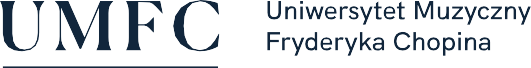 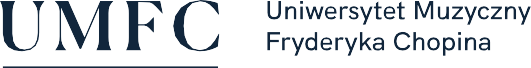 Sposoby realizacji i weryfikacji efektów uczenia się zostały dostosowane do sytuacji epidemicznej wewnętrznymi aktami prawnymi Uczelni.Nazwa przedmiotuLiteratura specjalistyczna – skrzypce Nazwa przedmiotuLiteratura specjalistyczna – skrzypce Nazwa przedmiotuLiteratura specjalistyczna – skrzypce Nazwa przedmiotuLiteratura specjalistyczna – skrzypce Nazwa przedmiotuLiteratura specjalistyczna – skrzypce Nazwa przedmiotuLiteratura specjalistyczna – skrzypce Nazwa przedmiotuLiteratura specjalistyczna – skrzypce Nazwa przedmiotuLiteratura specjalistyczna – skrzypce Nazwa przedmiotuLiteratura specjalistyczna – skrzypce Nazwa przedmiotuLiteratura specjalistyczna – skrzypce Nazwa przedmiotuLiteratura specjalistyczna – skrzypce Nazwa przedmiotuLiteratura specjalistyczna – skrzypce Nazwa przedmiotuLiteratura specjalistyczna – skrzypce Nazwa przedmiotuLiteratura specjalistyczna – skrzypce Nazwa przedmiotuLiteratura specjalistyczna – skrzypce Nazwa przedmiotuLiteratura specjalistyczna – skrzypce Nazwa przedmiotuLiteratura specjalistyczna – skrzypce Nazwa przedmiotuLiteratura specjalistyczna – skrzypce Nazwa przedmiotuLiteratura specjalistyczna – skrzypce Nazwa przedmiotuLiteratura specjalistyczna – skrzypce Nazwa przedmiotuLiteratura specjalistyczna – skrzypce Nazwa przedmiotuLiteratura specjalistyczna – skrzypce Jednostka prowadząca przedmiotFilia UMFC w BiałymstokuWydział Instrumentalno-Pedagogiczny, Edukacji Muzycznej i WokalistykiJednostka prowadząca przedmiotFilia UMFC w BiałymstokuWydział Instrumentalno-Pedagogiczny, Edukacji Muzycznej i WokalistykiJednostka prowadząca przedmiotFilia UMFC w BiałymstokuWydział Instrumentalno-Pedagogiczny, Edukacji Muzycznej i WokalistykiJednostka prowadząca przedmiotFilia UMFC w BiałymstokuWydział Instrumentalno-Pedagogiczny, Edukacji Muzycznej i WokalistykiJednostka prowadząca przedmiotFilia UMFC w BiałymstokuWydział Instrumentalno-Pedagogiczny, Edukacji Muzycznej i WokalistykiJednostka prowadząca przedmiotFilia UMFC w BiałymstokuWydział Instrumentalno-Pedagogiczny, Edukacji Muzycznej i WokalistykiJednostka prowadząca przedmiotFilia UMFC w BiałymstokuWydział Instrumentalno-Pedagogiczny, Edukacji Muzycznej i WokalistykiJednostka prowadząca przedmiotFilia UMFC w BiałymstokuWydział Instrumentalno-Pedagogiczny, Edukacji Muzycznej i WokalistykiJednostka prowadząca przedmiotFilia UMFC w BiałymstokuWydział Instrumentalno-Pedagogiczny, Edukacji Muzycznej i WokalistykiJednostka prowadząca przedmiotFilia UMFC w BiałymstokuWydział Instrumentalno-Pedagogiczny, Edukacji Muzycznej i WokalistykiJednostka prowadząca przedmiotFilia UMFC w BiałymstokuWydział Instrumentalno-Pedagogiczny, Edukacji Muzycznej i WokalistykiJednostka prowadząca przedmiotFilia UMFC w BiałymstokuWydział Instrumentalno-Pedagogiczny, Edukacji Muzycznej i WokalistykiJednostka prowadząca przedmiotFilia UMFC w BiałymstokuWydział Instrumentalno-Pedagogiczny, Edukacji Muzycznej i WokalistykiJednostka prowadząca przedmiotFilia UMFC w BiałymstokuWydział Instrumentalno-Pedagogiczny, Edukacji Muzycznej i WokalistykiJednostka prowadząca przedmiotFilia UMFC w BiałymstokuWydział Instrumentalno-Pedagogiczny, Edukacji Muzycznej i WokalistykiJednostka prowadząca przedmiotFilia UMFC w BiałymstokuWydział Instrumentalno-Pedagogiczny, Edukacji Muzycznej i WokalistykiJednostka prowadząca przedmiotFilia UMFC w BiałymstokuWydział Instrumentalno-Pedagogiczny, Edukacji Muzycznej i WokalistykiJednostka prowadząca przedmiotFilia UMFC w BiałymstokuWydział Instrumentalno-Pedagogiczny, Edukacji Muzycznej i WokalistykiRok akademicki2020/2021Rok akademicki2020/2021Rok akademicki2020/2021Rok akademicki2020/2021KierunekInstrumentalistykaKierunekInstrumentalistykaKierunekInstrumentalistykaKierunekInstrumentalistykaKierunekInstrumentalistykaKierunekInstrumentalistykaKierunekInstrumentalistykaKierunekInstrumentalistykaKierunekInstrumentalistykaKierunekInstrumentalistykaKierunekInstrumentalistykaSpecjalnośćpedagogika instrumentalna – gra na skrzypcachSpecjalnośćpedagogika instrumentalna – gra na skrzypcachSpecjalnośćpedagogika instrumentalna – gra na skrzypcachSpecjalnośćpedagogika instrumentalna – gra na skrzypcachSpecjalnośćpedagogika instrumentalna – gra na skrzypcachSpecjalnośćpedagogika instrumentalna – gra na skrzypcachSpecjalnośćpedagogika instrumentalna – gra na skrzypcachSpecjalnośćpedagogika instrumentalna – gra na skrzypcachSpecjalnośćpedagogika instrumentalna – gra na skrzypcachSpecjalnośćpedagogika instrumentalna – gra na skrzypcachSpecjalnośćpedagogika instrumentalna – gra na skrzypcachForma studiówstacjonarne, drugiego stopniaForma studiówstacjonarne, drugiego stopniaForma studiówstacjonarne, drugiego stopniaForma studiówstacjonarne, drugiego stopniaForma studiówstacjonarne, drugiego stopniaForma studiówstacjonarne, drugiego stopniaForma studiówstacjonarne, drugiego stopniaProfil kształceniaogólnoakademicki  (A)Profil kształceniaogólnoakademicki  (A)Profil kształceniaogólnoakademicki  (A)Profil kształceniaogólnoakademicki  (A)Profil kształceniaogólnoakademicki  (A)Profil kształceniaogólnoakademicki  (A)Profil kształceniaogólnoakademicki  (A)Profil kształceniaogólnoakademicki  (A)Status przedmiotuobowiązkowyStatus przedmiotuobowiązkowyStatus przedmiotuobowiązkowyStatus przedmiotuobowiązkowyStatus przedmiotuobowiązkowyStatus przedmiotuobowiązkowyStatus przedmiotuobowiązkowyForma zajęćwykładForma zajęćwykładForma zajęćwykładForma zajęćwykładForma zajęćwykładForma zajęćwykładJęzyk przedmiotupolskiJęzyk przedmiotupolskiJęzyk przedmiotupolskiJęzyk przedmiotupolskiJęzyk przedmiotupolskiJęzyk przedmiotupolskiJęzyk przedmiotupolskiRok/semestrr. I, s.I-IIRok/semestrr. I, s.I-IIRok/semestrr. I, s.I-IIRok/semestrr. I, s.I-IIRok/semestrr. I, s.I-IIWymiar godzin30Wymiar godzin30Wymiar godzin30Wymiar godzin30Koordynator przedmiotuKoordynator przedmiotuKoordynator przedmiotuKoordynator przedmiotuKierownik Katedry Pedagogiki InstrumentalnejKierownik Katedry Pedagogiki InstrumentalnejKierownik Katedry Pedagogiki InstrumentalnejKierownik Katedry Pedagogiki InstrumentalnejKierownik Katedry Pedagogiki InstrumentalnejKierownik Katedry Pedagogiki InstrumentalnejKierownik Katedry Pedagogiki InstrumentalnejKierownik Katedry Pedagogiki InstrumentalnejKierownik Katedry Pedagogiki InstrumentalnejKierownik Katedry Pedagogiki InstrumentalnejKierownik Katedry Pedagogiki InstrumentalnejKierownik Katedry Pedagogiki InstrumentalnejKierownik Katedry Pedagogiki InstrumentalnejKierownik Katedry Pedagogiki InstrumentalnejKierownik Katedry Pedagogiki InstrumentalnejKierownik Katedry Pedagogiki InstrumentalnejKierownik Katedry Pedagogiki InstrumentalnejKierownik Katedry Pedagogiki InstrumentalnejProwadzący zajęciaProwadzący zajęciaProwadzący zajęciaProwadzący zajęciamgr Marcin Jan Gałecki mgr Marcin Jan Gałecki mgr Marcin Jan Gałecki mgr Marcin Jan Gałecki mgr Marcin Jan Gałecki mgr Marcin Jan Gałecki mgr Marcin Jan Gałecki mgr Marcin Jan Gałecki mgr Marcin Jan Gałecki mgr Marcin Jan Gałecki mgr Marcin Jan Gałecki mgr Marcin Jan Gałecki mgr Marcin Jan Gałecki mgr Marcin Jan Gałecki mgr Marcin Jan Gałecki mgr Marcin Jan Gałecki mgr Marcin Jan Gałecki mgr Marcin Jan Gałecki Cele przedmiotuCele przedmiotuCele przedmiotuCele przedmiotuEdukacja muzyczna studentów w kontekście pełniejszej znajomości literatury skrzypcowej.   Edukacja muzyczna studentów w kontekście przydatności literatury skrzypcowej w dalszej pracy zawodowej. Wieloaspektowa analiza literatury skrzypcowej w kontekście historycznych osiągnięć odtwórstwa skrzypcowego. Przybliżenie różnych trendów i ujęć wykonawczych. Pogłębianie wiedzy dotyczącej zagadnień literatury skrzypcowej w oparciu o materiały źródłowe.   Rozwijanie umiejętności samodzielnej analizy dzieła muzycznego.Kształtowanie smaku muzycznego.Edukacja muzyczna studentów w kontekście pełniejszej znajomości literatury skrzypcowej.   Edukacja muzyczna studentów w kontekście przydatności literatury skrzypcowej w dalszej pracy zawodowej. Wieloaspektowa analiza literatury skrzypcowej w kontekście historycznych osiągnięć odtwórstwa skrzypcowego. Przybliżenie różnych trendów i ujęć wykonawczych. Pogłębianie wiedzy dotyczącej zagadnień literatury skrzypcowej w oparciu o materiały źródłowe.   Rozwijanie umiejętności samodzielnej analizy dzieła muzycznego.Kształtowanie smaku muzycznego.Edukacja muzyczna studentów w kontekście pełniejszej znajomości literatury skrzypcowej.   Edukacja muzyczna studentów w kontekście przydatności literatury skrzypcowej w dalszej pracy zawodowej. Wieloaspektowa analiza literatury skrzypcowej w kontekście historycznych osiągnięć odtwórstwa skrzypcowego. Przybliżenie różnych trendów i ujęć wykonawczych. Pogłębianie wiedzy dotyczącej zagadnień literatury skrzypcowej w oparciu o materiały źródłowe.   Rozwijanie umiejętności samodzielnej analizy dzieła muzycznego.Kształtowanie smaku muzycznego.Edukacja muzyczna studentów w kontekście pełniejszej znajomości literatury skrzypcowej.   Edukacja muzyczna studentów w kontekście przydatności literatury skrzypcowej w dalszej pracy zawodowej. Wieloaspektowa analiza literatury skrzypcowej w kontekście historycznych osiągnięć odtwórstwa skrzypcowego. Przybliżenie różnych trendów i ujęć wykonawczych. Pogłębianie wiedzy dotyczącej zagadnień literatury skrzypcowej w oparciu o materiały źródłowe.   Rozwijanie umiejętności samodzielnej analizy dzieła muzycznego.Kształtowanie smaku muzycznego.Edukacja muzyczna studentów w kontekście pełniejszej znajomości literatury skrzypcowej.   Edukacja muzyczna studentów w kontekście przydatności literatury skrzypcowej w dalszej pracy zawodowej. Wieloaspektowa analiza literatury skrzypcowej w kontekście historycznych osiągnięć odtwórstwa skrzypcowego. Przybliżenie różnych trendów i ujęć wykonawczych. Pogłębianie wiedzy dotyczącej zagadnień literatury skrzypcowej w oparciu o materiały źródłowe.   Rozwijanie umiejętności samodzielnej analizy dzieła muzycznego.Kształtowanie smaku muzycznego.Edukacja muzyczna studentów w kontekście pełniejszej znajomości literatury skrzypcowej.   Edukacja muzyczna studentów w kontekście przydatności literatury skrzypcowej w dalszej pracy zawodowej. Wieloaspektowa analiza literatury skrzypcowej w kontekście historycznych osiągnięć odtwórstwa skrzypcowego. Przybliżenie różnych trendów i ujęć wykonawczych. Pogłębianie wiedzy dotyczącej zagadnień literatury skrzypcowej w oparciu o materiały źródłowe.   Rozwijanie umiejętności samodzielnej analizy dzieła muzycznego.Kształtowanie smaku muzycznego.Edukacja muzyczna studentów w kontekście pełniejszej znajomości literatury skrzypcowej.   Edukacja muzyczna studentów w kontekście przydatności literatury skrzypcowej w dalszej pracy zawodowej. Wieloaspektowa analiza literatury skrzypcowej w kontekście historycznych osiągnięć odtwórstwa skrzypcowego. Przybliżenie różnych trendów i ujęć wykonawczych. Pogłębianie wiedzy dotyczącej zagadnień literatury skrzypcowej w oparciu o materiały źródłowe.   Rozwijanie umiejętności samodzielnej analizy dzieła muzycznego.Kształtowanie smaku muzycznego.Edukacja muzyczna studentów w kontekście pełniejszej znajomości literatury skrzypcowej.   Edukacja muzyczna studentów w kontekście przydatności literatury skrzypcowej w dalszej pracy zawodowej. Wieloaspektowa analiza literatury skrzypcowej w kontekście historycznych osiągnięć odtwórstwa skrzypcowego. Przybliżenie różnych trendów i ujęć wykonawczych. Pogłębianie wiedzy dotyczącej zagadnień literatury skrzypcowej w oparciu o materiały źródłowe.   Rozwijanie umiejętności samodzielnej analizy dzieła muzycznego.Kształtowanie smaku muzycznego.Edukacja muzyczna studentów w kontekście pełniejszej znajomości literatury skrzypcowej.   Edukacja muzyczna studentów w kontekście przydatności literatury skrzypcowej w dalszej pracy zawodowej. Wieloaspektowa analiza literatury skrzypcowej w kontekście historycznych osiągnięć odtwórstwa skrzypcowego. Przybliżenie różnych trendów i ujęć wykonawczych. Pogłębianie wiedzy dotyczącej zagadnień literatury skrzypcowej w oparciu o materiały źródłowe.   Rozwijanie umiejętności samodzielnej analizy dzieła muzycznego.Kształtowanie smaku muzycznego.Edukacja muzyczna studentów w kontekście pełniejszej znajomości literatury skrzypcowej.   Edukacja muzyczna studentów w kontekście przydatności literatury skrzypcowej w dalszej pracy zawodowej. Wieloaspektowa analiza literatury skrzypcowej w kontekście historycznych osiągnięć odtwórstwa skrzypcowego. Przybliżenie różnych trendów i ujęć wykonawczych. Pogłębianie wiedzy dotyczącej zagadnień literatury skrzypcowej w oparciu o materiały źródłowe.   Rozwijanie umiejętności samodzielnej analizy dzieła muzycznego.Kształtowanie smaku muzycznego.Edukacja muzyczna studentów w kontekście pełniejszej znajomości literatury skrzypcowej.   Edukacja muzyczna studentów w kontekście przydatności literatury skrzypcowej w dalszej pracy zawodowej. Wieloaspektowa analiza literatury skrzypcowej w kontekście historycznych osiągnięć odtwórstwa skrzypcowego. Przybliżenie różnych trendów i ujęć wykonawczych. Pogłębianie wiedzy dotyczącej zagadnień literatury skrzypcowej w oparciu o materiały źródłowe.   Rozwijanie umiejętności samodzielnej analizy dzieła muzycznego.Kształtowanie smaku muzycznego.Edukacja muzyczna studentów w kontekście pełniejszej znajomości literatury skrzypcowej.   Edukacja muzyczna studentów w kontekście przydatności literatury skrzypcowej w dalszej pracy zawodowej. Wieloaspektowa analiza literatury skrzypcowej w kontekście historycznych osiągnięć odtwórstwa skrzypcowego. Przybliżenie różnych trendów i ujęć wykonawczych. Pogłębianie wiedzy dotyczącej zagadnień literatury skrzypcowej w oparciu o materiały źródłowe.   Rozwijanie umiejętności samodzielnej analizy dzieła muzycznego.Kształtowanie smaku muzycznego.Edukacja muzyczna studentów w kontekście pełniejszej znajomości literatury skrzypcowej.   Edukacja muzyczna studentów w kontekście przydatności literatury skrzypcowej w dalszej pracy zawodowej. Wieloaspektowa analiza literatury skrzypcowej w kontekście historycznych osiągnięć odtwórstwa skrzypcowego. Przybliżenie różnych trendów i ujęć wykonawczych. Pogłębianie wiedzy dotyczącej zagadnień literatury skrzypcowej w oparciu o materiały źródłowe.   Rozwijanie umiejętności samodzielnej analizy dzieła muzycznego.Kształtowanie smaku muzycznego.Edukacja muzyczna studentów w kontekście pełniejszej znajomości literatury skrzypcowej.   Edukacja muzyczna studentów w kontekście przydatności literatury skrzypcowej w dalszej pracy zawodowej. Wieloaspektowa analiza literatury skrzypcowej w kontekście historycznych osiągnięć odtwórstwa skrzypcowego. Przybliżenie różnych trendów i ujęć wykonawczych. Pogłębianie wiedzy dotyczącej zagadnień literatury skrzypcowej w oparciu o materiały źródłowe.   Rozwijanie umiejętności samodzielnej analizy dzieła muzycznego.Kształtowanie smaku muzycznego.Edukacja muzyczna studentów w kontekście pełniejszej znajomości literatury skrzypcowej.   Edukacja muzyczna studentów w kontekście przydatności literatury skrzypcowej w dalszej pracy zawodowej. Wieloaspektowa analiza literatury skrzypcowej w kontekście historycznych osiągnięć odtwórstwa skrzypcowego. Przybliżenie różnych trendów i ujęć wykonawczych. Pogłębianie wiedzy dotyczącej zagadnień literatury skrzypcowej w oparciu o materiały źródłowe.   Rozwijanie umiejętności samodzielnej analizy dzieła muzycznego.Kształtowanie smaku muzycznego.Edukacja muzyczna studentów w kontekście pełniejszej znajomości literatury skrzypcowej.   Edukacja muzyczna studentów w kontekście przydatności literatury skrzypcowej w dalszej pracy zawodowej. Wieloaspektowa analiza literatury skrzypcowej w kontekście historycznych osiągnięć odtwórstwa skrzypcowego. Przybliżenie różnych trendów i ujęć wykonawczych. Pogłębianie wiedzy dotyczącej zagadnień literatury skrzypcowej w oparciu o materiały źródłowe.   Rozwijanie umiejętności samodzielnej analizy dzieła muzycznego.Kształtowanie smaku muzycznego.Edukacja muzyczna studentów w kontekście pełniejszej znajomości literatury skrzypcowej.   Edukacja muzyczna studentów w kontekście przydatności literatury skrzypcowej w dalszej pracy zawodowej. Wieloaspektowa analiza literatury skrzypcowej w kontekście historycznych osiągnięć odtwórstwa skrzypcowego. Przybliżenie różnych trendów i ujęć wykonawczych. Pogłębianie wiedzy dotyczącej zagadnień literatury skrzypcowej w oparciu o materiały źródłowe.   Rozwijanie umiejętności samodzielnej analizy dzieła muzycznego.Kształtowanie smaku muzycznego.Edukacja muzyczna studentów w kontekście pełniejszej znajomości literatury skrzypcowej.   Edukacja muzyczna studentów w kontekście przydatności literatury skrzypcowej w dalszej pracy zawodowej. Wieloaspektowa analiza literatury skrzypcowej w kontekście historycznych osiągnięć odtwórstwa skrzypcowego. Przybliżenie różnych trendów i ujęć wykonawczych. Pogłębianie wiedzy dotyczącej zagadnień literatury skrzypcowej w oparciu o materiały źródłowe.   Rozwijanie umiejętności samodzielnej analizy dzieła muzycznego.Kształtowanie smaku muzycznego.Wymagania wstępneWymagania wstępneWymagania wstępneWymagania wstępneDo uczęszczania na zajęcia dopuszczone są  osoby  odpowiadające warunkom wstępnym określonym przez Uczelnię.Do uczęszczania na zajęcia dopuszczone są  osoby  odpowiadające warunkom wstępnym określonym przez Uczelnię.Do uczęszczania na zajęcia dopuszczone są  osoby  odpowiadające warunkom wstępnym określonym przez Uczelnię.Do uczęszczania na zajęcia dopuszczone są  osoby  odpowiadające warunkom wstępnym określonym przez Uczelnię.Do uczęszczania na zajęcia dopuszczone są  osoby  odpowiadające warunkom wstępnym określonym przez Uczelnię.Do uczęszczania na zajęcia dopuszczone są  osoby  odpowiadające warunkom wstępnym określonym przez Uczelnię.Do uczęszczania na zajęcia dopuszczone są  osoby  odpowiadające warunkom wstępnym określonym przez Uczelnię.Do uczęszczania na zajęcia dopuszczone są  osoby  odpowiadające warunkom wstępnym określonym przez Uczelnię.Do uczęszczania na zajęcia dopuszczone są  osoby  odpowiadające warunkom wstępnym określonym przez Uczelnię.Do uczęszczania na zajęcia dopuszczone są  osoby  odpowiadające warunkom wstępnym określonym przez Uczelnię.Do uczęszczania na zajęcia dopuszczone są  osoby  odpowiadające warunkom wstępnym określonym przez Uczelnię.Do uczęszczania na zajęcia dopuszczone są  osoby  odpowiadające warunkom wstępnym określonym przez Uczelnię.Do uczęszczania na zajęcia dopuszczone są  osoby  odpowiadające warunkom wstępnym określonym przez Uczelnię.Do uczęszczania na zajęcia dopuszczone są  osoby  odpowiadające warunkom wstępnym określonym przez Uczelnię.Do uczęszczania na zajęcia dopuszczone są  osoby  odpowiadające warunkom wstępnym określonym przez Uczelnię.Do uczęszczania na zajęcia dopuszczone są  osoby  odpowiadające warunkom wstępnym określonym przez Uczelnię.Do uczęszczania na zajęcia dopuszczone są  osoby  odpowiadające warunkom wstępnym określonym przez Uczelnię.Do uczęszczania na zajęcia dopuszczone są  osoby  odpowiadające warunkom wstępnym określonym przez Uczelnię.Kategorie Kategorie Numer efektuNumer efektuEFEKTY UCZENIA SIĘ   PRZEDMIOTUEFEKTY UCZENIA SIĘ   PRZEDMIOTUEFEKTY UCZENIA SIĘ   PRZEDMIOTUEFEKTY UCZENIA SIĘ   PRZEDMIOTUEFEKTY UCZENIA SIĘ   PRZEDMIOTUEFEKTY UCZENIA SIĘ   PRZEDMIOTUEFEKTY UCZENIA SIĘ   PRZEDMIOTUEFEKTY UCZENIA SIĘ   PRZEDMIOTUEFEKTY UCZENIA SIĘ   PRZEDMIOTUEFEKTY UCZENIA SIĘ   PRZEDMIOTUEFEKTY UCZENIA SIĘ   PRZEDMIOTUEFEKTY UCZENIA SIĘ   PRZEDMIOTUEFEKTY UCZENIA SIĘ   PRZEDMIOTUEFEKTY UCZENIA SIĘ   PRZEDMIOTUEFEKTY UCZENIA SIĘ   PRZEDMIOTUEFEKTY UCZENIA SIĘ   PRZEDMIOTUSymbol specjalnościowy Symbol specjalnościowy WiedzaWiedza11Posiada szczegółową znajomość literatury skrzypcowej .Posiada szczegółową znajomość literatury skrzypcowej .Posiada szczegółową znajomość literatury skrzypcowej .Posiada szczegółową znajomość literatury skrzypcowej .Posiada szczegółową znajomość literatury skrzypcowej .Posiada szczegółową znajomość literatury skrzypcowej .Posiada szczegółową znajomość literatury skrzypcowej .Posiada szczegółową znajomość literatury skrzypcowej .Posiada szczegółową znajomość literatury skrzypcowej .Posiada szczegółową znajomość literatury skrzypcowej .Posiada szczegółową znajomość literatury skrzypcowej .Posiada szczegółową znajomość literatury skrzypcowej .Posiada szczegółową znajomość literatury skrzypcowej .Posiada szczegółową znajomość literatury skrzypcowej .Posiada szczegółową znajomość literatury skrzypcowej .Posiada szczegółową znajomość literatury skrzypcowej .S1_W01S1_W0122Zna i rozumie linie rozwojowe w historii literatury skrzypcowej  i związane z nimi tradycje wykonawcze.Zna i rozumie linie rozwojowe w historii literatury skrzypcowej  i związane z nimi tradycje wykonawcze.Zna i rozumie linie rozwojowe w historii literatury skrzypcowej  i związane z nimi tradycje wykonawcze.Zna i rozumie linie rozwojowe w historii literatury skrzypcowej  i związane z nimi tradycje wykonawcze.Zna i rozumie linie rozwojowe w historii literatury skrzypcowej  i związane z nimi tradycje wykonawcze.Zna i rozumie linie rozwojowe w historii literatury skrzypcowej  i związane z nimi tradycje wykonawcze.Zna i rozumie linie rozwojowe w historii literatury skrzypcowej  i związane z nimi tradycje wykonawcze.Zna i rozumie linie rozwojowe w historii literatury skrzypcowej  i związane z nimi tradycje wykonawcze.Zna i rozumie linie rozwojowe w historii literatury skrzypcowej  i związane z nimi tradycje wykonawcze.Zna i rozumie linie rozwojowe w historii literatury skrzypcowej  i związane z nimi tradycje wykonawcze.Zna i rozumie linie rozwojowe w historii literatury skrzypcowej  i związane z nimi tradycje wykonawcze.Zna i rozumie linie rozwojowe w historii literatury skrzypcowej  i związane z nimi tradycje wykonawcze.Zna i rozumie linie rozwojowe w historii literatury skrzypcowej  i związane z nimi tradycje wykonawcze.Zna i rozumie linie rozwojowe w historii literatury skrzypcowej  i związane z nimi tradycje wykonawcze.Zna i rozumie linie rozwojowe w historii literatury skrzypcowej  i związane z nimi tradycje wykonawcze.Zna i rozumie linie rozwojowe w historii literatury skrzypcowej  i związane z nimi tradycje wykonawcze. S1_W02 S1_W02UmiejętnościUmiejętności33Posiada gruntowną znajomość i umiejętność interpretowania repertuaru skrzypcowego z wykorzystaniem wiedzy dotyczącej kryteriów stylistycznych wykonywanych utworów.Posiada gruntowną znajomość i umiejętność interpretowania repertuaru skrzypcowego z wykorzystaniem wiedzy dotyczącej kryteriów stylistycznych wykonywanych utworów.Posiada gruntowną znajomość i umiejętność interpretowania repertuaru skrzypcowego z wykorzystaniem wiedzy dotyczącej kryteriów stylistycznych wykonywanych utworów.Posiada gruntowną znajomość i umiejętność interpretowania repertuaru skrzypcowego z wykorzystaniem wiedzy dotyczącej kryteriów stylistycznych wykonywanych utworów.Posiada gruntowną znajomość i umiejętność interpretowania repertuaru skrzypcowego z wykorzystaniem wiedzy dotyczącej kryteriów stylistycznych wykonywanych utworów.Posiada gruntowną znajomość i umiejętność interpretowania repertuaru skrzypcowego z wykorzystaniem wiedzy dotyczącej kryteriów stylistycznych wykonywanych utworów.Posiada gruntowną znajomość i umiejętność interpretowania repertuaru skrzypcowego z wykorzystaniem wiedzy dotyczącej kryteriów stylistycznych wykonywanych utworów.Posiada gruntowną znajomość i umiejętność interpretowania repertuaru skrzypcowego z wykorzystaniem wiedzy dotyczącej kryteriów stylistycznych wykonywanych utworów.Posiada gruntowną znajomość i umiejętność interpretowania repertuaru skrzypcowego z wykorzystaniem wiedzy dotyczącej kryteriów stylistycznych wykonywanych utworów.Posiada gruntowną znajomość i umiejętność interpretowania repertuaru skrzypcowego z wykorzystaniem wiedzy dotyczącej kryteriów stylistycznych wykonywanych utworów.Posiada gruntowną znajomość i umiejętność interpretowania repertuaru skrzypcowego z wykorzystaniem wiedzy dotyczącej kryteriów stylistycznych wykonywanych utworów.Posiada gruntowną znajomość i umiejętność interpretowania repertuaru skrzypcowego z wykorzystaniem wiedzy dotyczącej kryteriów stylistycznych wykonywanych utworów.Posiada gruntowną znajomość i umiejętność interpretowania repertuaru skrzypcowego z wykorzystaniem wiedzy dotyczącej kryteriów stylistycznych wykonywanych utworów.Posiada gruntowną znajomość i umiejętność interpretowania repertuaru skrzypcowego z wykorzystaniem wiedzy dotyczącej kryteriów stylistycznych wykonywanych utworów.Posiada gruntowną znajomość i umiejętność interpretowania repertuaru skrzypcowego z wykorzystaniem wiedzy dotyczącej kryteriów stylistycznych wykonywanych utworów.Posiada gruntowną znajomość i umiejętność interpretowania repertuaru skrzypcowego z wykorzystaniem wiedzy dotyczącej kryteriów stylistycznych wykonywanych utworów. S1_U01 S1_U01Kompetencje społeczneKompetencje społeczne44Jest gotów do podjęcia refleksji na temat działań artystycznych i naukowych.Jest gotów do podjęcia refleksji na temat działań artystycznych i naukowych.Jest gotów do podjęcia refleksji na temat działań artystycznych i naukowych.Jest gotów do podjęcia refleksji na temat działań artystycznych i naukowych.Jest gotów do podjęcia refleksji na temat działań artystycznych i naukowych.Jest gotów do podjęcia refleksji na temat działań artystycznych i naukowych.Jest gotów do podjęcia refleksji na temat działań artystycznych i naukowych.Jest gotów do podjęcia refleksji na temat działań artystycznych i naukowych.Jest gotów do podjęcia refleksji na temat działań artystycznych i naukowych.Jest gotów do podjęcia refleksji na temat działań artystycznych i naukowych.Jest gotów do podjęcia refleksji na temat działań artystycznych i naukowych.Jest gotów do podjęcia refleksji na temat działań artystycznych i naukowych.Jest gotów do podjęcia refleksji na temat działań artystycznych i naukowych.Jest gotów do podjęcia refleksji na temat działań artystycznych i naukowych.Jest gotów do podjęcia refleksji na temat działań artystycznych i naukowych.Jest gotów do podjęcia refleksji na temat działań artystycznych i naukowych. S1_K01 S1_K01TREŚCI PROGRAMOWE TREŚCI PROGRAMOWE TREŚCI PROGRAMOWE TREŚCI PROGRAMOWE TREŚCI PROGRAMOWE TREŚCI PROGRAMOWE TREŚCI PROGRAMOWE TREŚCI PROGRAMOWE TREŚCI PROGRAMOWE TREŚCI PROGRAMOWE TREŚCI PROGRAMOWE TREŚCI PROGRAMOWE TREŚCI PROGRAMOWE TREŚCI PROGRAMOWE TREŚCI PROGRAMOWE TREŚCI PROGRAMOWE TREŚCI PROGRAMOWE TREŚCI PROGRAMOWE TREŚCI PROGRAMOWE TREŚCI PROGRAMOWE Liczba godzinLiczba godzinSemestr I 1. PODSTAWY ROZWOJU ROSYJSKIEJ I RADZIECKIEJ SZKOŁY SKRZYPCOWEJ. Życie muzyczne XIX-to wiecznej Rosji. Petersburska szkoła skrzypcowa. Odeska szkoła skrzypcowa. Osobowości artystyczne i pedagogiczne – L.  Auer, P. Stolarski Radziecka wiolinistyka. Moskiewska szkoła skrzypcowa. Leningradzka szkoła skrzypcowa. Osobowości artystyczne i pedagogiczne – A. Jampolski, J. Jankielewicz, D. Ojstrach, L. Kogan. Literatura rosyjska i radziecka w nagraniach historycznych.2.WĘGIERSKA SZKOŁA SKRZYPCOWA A LITERATURA. Skrzypkowie pochodzenia węgierskiego – a rozwój wiolinistyki europejskiej XIX i XX w. Józef Joachim – twórca sukcesów berlińskiej szkoły skrzypcowej. Leopold Auer - twórca sukcesów petersburskiej szkoły skrzypcowej. Carl Flesch - twórca sukcesów europejskiej szkoły skrzypcowej. Węgierska literatura skrzypcowa w nagraniach historycznych. 3. WIOLINISTYKA AMERYKAŃSKA. Życie muzyczne Ameryki II połowy XIX w. Imigracja europejska a rozwój amerykańskiej wiolinistyki. Znaczenie uczelni amerykańskich w życiu muzycznym Ameryki- Curtis Institute w Filadelfii, Juilliard School of Music w Nowym Jorku.   Osobowości artystyczne i pedagogiczne – A. Spalding, L. Persinger, I. Galamian.   Przegląd młodzieńczych nagrań – Y. Menuhin, R. Ricci, M. Rabin. Rola polskich wiolinistów w kształtowaniu oblicza muzycznego Ameryki- P.Kochański J. Gingold, S. Goldberg, B, Gimpel, R.Totenberg. Rola rosyjskich wiolinistów w kształtowaniu oblicza muzycznego Ameryki- E. Zimbalist, M Elman, T. Seidel, J. Heifetz,T.Spivakovsky,A.Schneider, N. Milstein i in. Amerykańska literatura skrzypcowa w nagraniach historycznych.Semestr I 1. PODSTAWY ROZWOJU ROSYJSKIEJ I RADZIECKIEJ SZKOŁY SKRZYPCOWEJ. Życie muzyczne XIX-to wiecznej Rosji. Petersburska szkoła skrzypcowa. Odeska szkoła skrzypcowa. Osobowości artystyczne i pedagogiczne – L.  Auer, P. Stolarski Radziecka wiolinistyka. Moskiewska szkoła skrzypcowa. Leningradzka szkoła skrzypcowa. Osobowości artystyczne i pedagogiczne – A. Jampolski, J. Jankielewicz, D. Ojstrach, L. Kogan. Literatura rosyjska i radziecka w nagraniach historycznych.2.WĘGIERSKA SZKOŁA SKRZYPCOWA A LITERATURA. Skrzypkowie pochodzenia węgierskiego – a rozwój wiolinistyki europejskiej XIX i XX w. Józef Joachim – twórca sukcesów berlińskiej szkoły skrzypcowej. Leopold Auer - twórca sukcesów petersburskiej szkoły skrzypcowej. Carl Flesch - twórca sukcesów europejskiej szkoły skrzypcowej. Węgierska literatura skrzypcowa w nagraniach historycznych. 3. WIOLINISTYKA AMERYKAŃSKA. Życie muzyczne Ameryki II połowy XIX w. Imigracja europejska a rozwój amerykańskiej wiolinistyki. Znaczenie uczelni amerykańskich w życiu muzycznym Ameryki- Curtis Institute w Filadelfii, Juilliard School of Music w Nowym Jorku.   Osobowości artystyczne i pedagogiczne – A. Spalding, L. Persinger, I. Galamian.   Przegląd młodzieńczych nagrań – Y. Menuhin, R. Ricci, M. Rabin. Rola polskich wiolinistów w kształtowaniu oblicza muzycznego Ameryki- P.Kochański J. Gingold, S. Goldberg, B, Gimpel, R.Totenberg. Rola rosyjskich wiolinistów w kształtowaniu oblicza muzycznego Ameryki- E. Zimbalist, M Elman, T. Seidel, J. Heifetz,T.Spivakovsky,A.Schneider, N. Milstein i in. Amerykańska literatura skrzypcowa w nagraniach historycznych.Semestr I 1. PODSTAWY ROZWOJU ROSYJSKIEJ I RADZIECKIEJ SZKOŁY SKRZYPCOWEJ. Życie muzyczne XIX-to wiecznej Rosji. Petersburska szkoła skrzypcowa. Odeska szkoła skrzypcowa. Osobowości artystyczne i pedagogiczne – L.  Auer, P. Stolarski Radziecka wiolinistyka. Moskiewska szkoła skrzypcowa. Leningradzka szkoła skrzypcowa. Osobowości artystyczne i pedagogiczne – A. Jampolski, J. Jankielewicz, D. Ojstrach, L. Kogan. Literatura rosyjska i radziecka w nagraniach historycznych.2.WĘGIERSKA SZKOŁA SKRZYPCOWA A LITERATURA. Skrzypkowie pochodzenia węgierskiego – a rozwój wiolinistyki europejskiej XIX i XX w. Józef Joachim – twórca sukcesów berlińskiej szkoły skrzypcowej. Leopold Auer - twórca sukcesów petersburskiej szkoły skrzypcowej. Carl Flesch - twórca sukcesów europejskiej szkoły skrzypcowej. Węgierska literatura skrzypcowa w nagraniach historycznych. 3. WIOLINISTYKA AMERYKAŃSKA. Życie muzyczne Ameryki II połowy XIX w. Imigracja europejska a rozwój amerykańskiej wiolinistyki. Znaczenie uczelni amerykańskich w życiu muzycznym Ameryki- Curtis Institute w Filadelfii, Juilliard School of Music w Nowym Jorku.   Osobowości artystyczne i pedagogiczne – A. Spalding, L. Persinger, I. Galamian.   Przegląd młodzieńczych nagrań – Y. Menuhin, R. Ricci, M. Rabin. Rola polskich wiolinistów w kształtowaniu oblicza muzycznego Ameryki- P.Kochański J. Gingold, S. Goldberg, B, Gimpel, R.Totenberg. Rola rosyjskich wiolinistów w kształtowaniu oblicza muzycznego Ameryki- E. Zimbalist, M Elman, T. Seidel, J. Heifetz,T.Spivakovsky,A.Schneider, N. Milstein i in. Amerykańska literatura skrzypcowa w nagraniach historycznych.Semestr I 1. PODSTAWY ROZWOJU ROSYJSKIEJ I RADZIECKIEJ SZKOŁY SKRZYPCOWEJ. Życie muzyczne XIX-to wiecznej Rosji. Petersburska szkoła skrzypcowa. Odeska szkoła skrzypcowa. Osobowości artystyczne i pedagogiczne – L.  Auer, P. Stolarski Radziecka wiolinistyka. Moskiewska szkoła skrzypcowa. Leningradzka szkoła skrzypcowa. Osobowości artystyczne i pedagogiczne – A. Jampolski, J. Jankielewicz, D. Ojstrach, L. Kogan. Literatura rosyjska i radziecka w nagraniach historycznych.2.WĘGIERSKA SZKOŁA SKRZYPCOWA A LITERATURA. Skrzypkowie pochodzenia węgierskiego – a rozwój wiolinistyki europejskiej XIX i XX w. Józef Joachim – twórca sukcesów berlińskiej szkoły skrzypcowej. Leopold Auer - twórca sukcesów petersburskiej szkoły skrzypcowej. Carl Flesch - twórca sukcesów europejskiej szkoły skrzypcowej. Węgierska literatura skrzypcowa w nagraniach historycznych. 3. WIOLINISTYKA AMERYKAŃSKA. Życie muzyczne Ameryki II połowy XIX w. Imigracja europejska a rozwój amerykańskiej wiolinistyki. Znaczenie uczelni amerykańskich w życiu muzycznym Ameryki- Curtis Institute w Filadelfii, Juilliard School of Music w Nowym Jorku.   Osobowości artystyczne i pedagogiczne – A. Spalding, L. Persinger, I. Galamian.   Przegląd młodzieńczych nagrań – Y. Menuhin, R. Ricci, M. Rabin. Rola polskich wiolinistów w kształtowaniu oblicza muzycznego Ameryki- P.Kochański J. Gingold, S. Goldberg, B, Gimpel, R.Totenberg. Rola rosyjskich wiolinistów w kształtowaniu oblicza muzycznego Ameryki- E. Zimbalist, M Elman, T. Seidel, J. Heifetz,T.Spivakovsky,A.Schneider, N. Milstein i in. Amerykańska literatura skrzypcowa w nagraniach historycznych.Semestr I 1. PODSTAWY ROZWOJU ROSYJSKIEJ I RADZIECKIEJ SZKOŁY SKRZYPCOWEJ. Życie muzyczne XIX-to wiecznej Rosji. Petersburska szkoła skrzypcowa. Odeska szkoła skrzypcowa. Osobowości artystyczne i pedagogiczne – L.  Auer, P. Stolarski Radziecka wiolinistyka. Moskiewska szkoła skrzypcowa. Leningradzka szkoła skrzypcowa. Osobowości artystyczne i pedagogiczne – A. Jampolski, J. Jankielewicz, D. Ojstrach, L. Kogan. Literatura rosyjska i radziecka w nagraniach historycznych.2.WĘGIERSKA SZKOŁA SKRZYPCOWA A LITERATURA. Skrzypkowie pochodzenia węgierskiego – a rozwój wiolinistyki europejskiej XIX i XX w. Józef Joachim – twórca sukcesów berlińskiej szkoły skrzypcowej. Leopold Auer - twórca sukcesów petersburskiej szkoły skrzypcowej. Carl Flesch - twórca sukcesów europejskiej szkoły skrzypcowej. Węgierska literatura skrzypcowa w nagraniach historycznych. 3. WIOLINISTYKA AMERYKAŃSKA. Życie muzyczne Ameryki II połowy XIX w. Imigracja europejska a rozwój amerykańskiej wiolinistyki. Znaczenie uczelni amerykańskich w życiu muzycznym Ameryki- Curtis Institute w Filadelfii, Juilliard School of Music w Nowym Jorku.   Osobowości artystyczne i pedagogiczne – A. Spalding, L. Persinger, I. Galamian.   Przegląd młodzieńczych nagrań – Y. Menuhin, R. Ricci, M. Rabin. Rola polskich wiolinistów w kształtowaniu oblicza muzycznego Ameryki- P.Kochański J. Gingold, S. Goldberg, B, Gimpel, R.Totenberg. Rola rosyjskich wiolinistów w kształtowaniu oblicza muzycznego Ameryki- E. Zimbalist, M Elman, T. Seidel, J. Heifetz,T.Spivakovsky,A.Schneider, N. Milstein i in. Amerykańska literatura skrzypcowa w nagraniach historycznych.Semestr I 1. PODSTAWY ROZWOJU ROSYJSKIEJ I RADZIECKIEJ SZKOŁY SKRZYPCOWEJ. Życie muzyczne XIX-to wiecznej Rosji. Petersburska szkoła skrzypcowa. Odeska szkoła skrzypcowa. Osobowości artystyczne i pedagogiczne – L.  Auer, P. Stolarski Radziecka wiolinistyka. Moskiewska szkoła skrzypcowa. Leningradzka szkoła skrzypcowa. Osobowości artystyczne i pedagogiczne – A. Jampolski, J. Jankielewicz, D. Ojstrach, L. Kogan. Literatura rosyjska i radziecka w nagraniach historycznych.2.WĘGIERSKA SZKOŁA SKRZYPCOWA A LITERATURA. Skrzypkowie pochodzenia węgierskiego – a rozwój wiolinistyki europejskiej XIX i XX w. Józef Joachim – twórca sukcesów berlińskiej szkoły skrzypcowej. Leopold Auer - twórca sukcesów petersburskiej szkoły skrzypcowej. Carl Flesch - twórca sukcesów europejskiej szkoły skrzypcowej. Węgierska literatura skrzypcowa w nagraniach historycznych. 3. WIOLINISTYKA AMERYKAŃSKA. Życie muzyczne Ameryki II połowy XIX w. Imigracja europejska a rozwój amerykańskiej wiolinistyki. Znaczenie uczelni amerykańskich w życiu muzycznym Ameryki- Curtis Institute w Filadelfii, Juilliard School of Music w Nowym Jorku.   Osobowości artystyczne i pedagogiczne – A. Spalding, L. Persinger, I. Galamian.   Przegląd młodzieńczych nagrań – Y. Menuhin, R. Ricci, M. Rabin. Rola polskich wiolinistów w kształtowaniu oblicza muzycznego Ameryki- P.Kochański J. Gingold, S. Goldberg, B, Gimpel, R.Totenberg. Rola rosyjskich wiolinistów w kształtowaniu oblicza muzycznego Ameryki- E. Zimbalist, M Elman, T. Seidel, J. Heifetz,T.Spivakovsky,A.Schneider, N. Milstein i in. Amerykańska literatura skrzypcowa w nagraniach historycznych.Semestr I 1. PODSTAWY ROZWOJU ROSYJSKIEJ I RADZIECKIEJ SZKOŁY SKRZYPCOWEJ. Życie muzyczne XIX-to wiecznej Rosji. Petersburska szkoła skrzypcowa. Odeska szkoła skrzypcowa. Osobowości artystyczne i pedagogiczne – L.  Auer, P. Stolarski Radziecka wiolinistyka. Moskiewska szkoła skrzypcowa. Leningradzka szkoła skrzypcowa. Osobowości artystyczne i pedagogiczne – A. Jampolski, J. Jankielewicz, D. Ojstrach, L. Kogan. Literatura rosyjska i radziecka w nagraniach historycznych.2.WĘGIERSKA SZKOŁA SKRZYPCOWA A LITERATURA. Skrzypkowie pochodzenia węgierskiego – a rozwój wiolinistyki europejskiej XIX i XX w. Józef Joachim – twórca sukcesów berlińskiej szkoły skrzypcowej. Leopold Auer - twórca sukcesów petersburskiej szkoły skrzypcowej. Carl Flesch - twórca sukcesów europejskiej szkoły skrzypcowej. Węgierska literatura skrzypcowa w nagraniach historycznych. 3. WIOLINISTYKA AMERYKAŃSKA. Życie muzyczne Ameryki II połowy XIX w. Imigracja europejska a rozwój amerykańskiej wiolinistyki. Znaczenie uczelni amerykańskich w życiu muzycznym Ameryki- Curtis Institute w Filadelfii, Juilliard School of Music w Nowym Jorku.   Osobowości artystyczne i pedagogiczne – A. Spalding, L. Persinger, I. Galamian.   Przegląd młodzieńczych nagrań – Y. Menuhin, R. Ricci, M. Rabin. Rola polskich wiolinistów w kształtowaniu oblicza muzycznego Ameryki- P.Kochański J. Gingold, S. Goldberg, B, Gimpel, R.Totenberg. Rola rosyjskich wiolinistów w kształtowaniu oblicza muzycznego Ameryki- E. Zimbalist, M Elman, T. Seidel, J. Heifetz,T.Spivakovsky,A.Schneider, N. Milstein i in. Amerykańska literatura skrzypcowa w nagraniach historycznych.Semestr I 1. PODSTAWY ROZWOJU ROSYJSKIEJ I RADZIECKIEJ SZKOŁY SKRZYPCOWEJ. Życie muzyczne XIX-to wiecznej Rosji. Petersburska szkoła skrzypcowa. Odeska szkoła skrzypcowa. Osobowości artystyczne i pedagogiczne – L.  Auer, P. Stolarski Radziecka wiolinistyka. Moskiewska szkoła skrzypcowa. Leningradzka szkoła skrzypcowa. Osobowości artystyczne i pedagogiczne – A. Jampolski, J. Jankielewicz, D. Ojstrach, L. Kogan. Literatura rosyjska i radziecka w nagraniach historycznych.2.WĘGIERSKA SZKOŁA SKRZYPCOWA A LITERATURA. Skrzypkowie pochodzenia węgierskiego – a rozwój wiolinistyki europejskiej XIX i XX w. Józef Joachim – twórca sukcesów berlińskiej szkoły skrzypcowej. Leopold Auer - twórca sukcesów petersburskiej szkoły skrzypcowej. Carl Flesch - twórca sukcesów europejskiej szkoły skrzypcowej. Węgierska literatura skrzypcowa w nagraniach historycznych. 3. WIOLINISTYKA AMERYKAŃSKA. Życie muzyczne Ameryki II połowy XIX w. Imigracja europejska a rozwój amerykańskiej wiolinistyki. Znaczenie uczelni amerykańskich w życiu muzycznym Ameryki- Curtis Institute w Filadelfii, Juilliard School of Music w Nowym Jorku.   Osobowości artystyczne i pedagogiczne – A. Spalding, L. Persinger, I. Galamian.   Przegląd młodzieńczych nagrań – Y. Menuhin, R. Ricci, M. Rabin. Rola polskich wiolinistów w kształtowaniu oblicza muzycznego Ameryki- P.Kochański J. Gingold, S. Goldberg, B, Gimpel, R.Totenberg. Rola rosyjskich wiolinistów w kształtowaniu oblicza muzycznego Ameryki- E. Zimbalist, M Elman, T. Seidel, J. Heifetz,T.Spivakovsky,A.Schneider, N. Milstein i in. Amerykańska literatura skrzypcowa w nagraniach historycznych.Semestr I 1. PODSTAWY ROZWOJU ROSYJSKIEJ I RADZIECKIEJ SZKOŁY SKRZYPCOWEJ. Życie muzyczne XIX-to wiecznej Rosji. Petersburska szkoła skrzypcowa. Odeska szkoła skrzypcowa. Osobowości artystyczne i pedagogiczne – L.  Auer, P. Stolarski Radziecka wiolinistyka. Moskiewska szkoła skrzypcowa. Leningradzka szkoła skrzypcowa. Osobowości artystyczne i pedagogiczne – A. Jampolski, J. Jankielewicz, D. Ojstrach, L. Kogan. Literatura rosyjska i radziecka w nagraniach historycznych.2.WĘGIERSKA SZKOŁA SKRZYPCOWA A LITERATURA. Skrzypkowie pochodzenia węgierskiego – a rozwój wiolinistyki europejskiej XIX i XX w. Józef Joachim – twórca sukcesów berlińskiej szkoły skrzypcowej. Leopold Auer - twórca sukcesów petersburskiej szkoły skrzypcowej. Carl Flesch - twórca sukcesów europejskiej szkoły skrzypcowej. Węgierska literatura skrzypcowa w nagraniach historycznych. 3. WIOLINISTYKA AMERYKAŃSKA. Życie muzyczne Ameryki II połowy XIX w. Imigracja europejska a rozwój amerykańskiej wiolinistyki. Znaczenie uczelni amerykańskich w życiu muzycznym Ameryki- Curtis Institute w Filadelfii, Juilliard School of Music w Nowym Jorku.   Osobowości artystyczne i pedagogiczne – A. Spalding, L. Persinger, I. Galamian.   Przegląd młodzieńczych nagrań – Y. Menuhin, R. Ricci, M. Rabin. Rola polskich wiolinistów w kształtowaniu oblicza muzycznego Ameryki- P.Kochański J. Gingold, S. Goldberg, B, Gimpel, R.Totenberg. Rola rosyjskich wiolinistów w kształtowaniu oblicza muzycznego Ameryki- E. Zimbalist, M Elman, T. Seidel, J. Heifetz,T.Spivakovsky,A.Schneider, N. Milstein i in. Amerykańska literatura skrzypcowa w nagraniach historycznych.Semestr I 1. PODSTAWY ROZWOJU ROSYJSKIEJ I RADZIECKIEJ SZKOŁY SKRZYPCOWEJ. Życie muzyczne XIX-to wiecznej Rosji. Petersburska szkoła skrzypcowa. Odeska szkoła skrzypcowa. Osobowości artystyczne i pedagogiczne – L.  Auer, P. Stolarski Radziecka wiolinistyka. Moskiewska szkoła skrzypcowa. Leningradzka szkoła skrzypcowa. Osobowości artystyczne i pedagogiczne – A. Jampolski, J. Jankielewicz, D. Ojstrach, L. Kogan. Literatura rosyjska i radziecka w nagraniach historycznych.2.WĘGIERSKA SZKOŁA SKRZYPCOWA A LITERATURA. Skrzypkowie pochodzenia węgierskiego – a rozwój wiolinistyki europejskiej XIX i XX w. Józef Joachim – twórca sukcesów berlińskiej szkoły skrzypcowej. Leopold Auer - twórca sukcesów petersburskiej szkoły skrzypcowej. Carl Flesch - twórca sukcesów europejskiej szkoły skrzypcowej. Węgierska literatura skrzypcowa w nagraniach historycznych. 3. WIOLINISTYKA AMERYKAŃSKA. Życie muzyczne Ameryki II połowy XIX w. Imigracja europejska a rozwój amerykańskiej wiolinistyki. Znaczenie uczelni amerykańskich w życiu muzycznym Ameryki- Curtis Institute w Filadelfii, Juilliard School of Music w Nowym Jorku.   Osobowości artystyczne i pedagogiczne – A. Spalding, L. Persinger, I. Galamian.   Przegląd młodzieńczych nagrań – Y. Menuhin, R. Ricci, M. Rabin. Rola polskich wiolinistów w kształtowaniu oblicza muzycznego Ameryki- P.Kochański J. Gingold, S. Goldberg, B, Gimpel, R.Totenberg. Rola rosyjskich wiolinistów w kształtowaniu oblicza muzycznego Ameryki- E. Zimbalist, M Elman, T. Seidel, J. Heifetz,T.Spivakovsky,A.Schneider, N. Milstein i in. Amerykańska literatura skrzypcowa w nagraniach historycznych.Semestr I 1. PODSTAWY ROZWOJU ROSYJSKIEJ I RADZIECKIEJ SZKOŁY SKRZYPCOWEJ. Życie muzyczne XIX-to wiecznej Rosji. Petersburska szkoła skrzypcowa. Odeska szkoła skrzypcowa. Osobowości artystyczne i pedagogiczne – L.  Auer, P. Stolarski Radziecka wiolinistyka. Moskiewska szkoła skrzypcowa. Leningradzka szkoła skrzypcowa. Osobowości artystyczne i pedagogiczne – A. Jampolski, J. Jankielewicz, D. Ojstrach, L. Kogan. Literatura rosyjska i radziecka w nagraniach historycznych.2.WĘGIERSKA SZKOŁA SKRZYPCOWA A LITERATURA. Skrzypkowie pochodzenia węgierskiego – a rozwój wiolinistyki europejskiej XIX i XX w. Józef Joachim – twórca sukcesów berlińskiej szkoły skrzypcowej. Leopold Auer - twórca sukcesów petersburskiej szkoły skrzypcowej. Carl Flesch - twórca sukcesów europejskiej szkoły skrzypcowej. Węgierska literatura skrzypcowa w nagraniach historycznych. 3. WIOLINISTYKA AMERYKAŃSKA. Życie muzyczne Ameryki II połowy XIX w. Imigracja europejska a rozwój amerykańskiej wiolinistyki. Znaczenie uczelni amerykańskich w życiu muzycznym Ameryki- Curtis Institute w Filadelfii, Juilliard School of Music w Nowym Jorku.   Osobowości artystyczne i pedagogiczne – A. Spalding, L. Persinger, I. Galamian.   Przegląd młodzieńczych nagrań – Y. Menuhin, R. Ricci, M. Rabin. Rola polskich wiolinistów w kształtowaniu oblicza muzycznego Ameryki- P.Kochański J. Gingold, S. Goldberg, B, Gimpel, R.Totenberg. Rola rosyjskich wiolinistów w kształtowaniu oblicza muzycznego Ameryki- E. Zimbalist, M Elman, T. Seidel, J. Heifetz,T.Spivakovsky,A.Schneider, N. Milstein i in. Amerykańska literatura skrzypcowa w nagraniach historycznych.Semestr I 1. PODSTAWY ROZWOJU ROSYJSKIEJ I RADZIECKIEJ SZKOŁY SKRZYPCOWEJ. Życie muzyczne XIX-to wiecznej Rosji. Petersburska szkoła skrzypcowa. Odeska szkoła skrzypcowa. Osobowości artystyczne i pedagogiczne – L.  Auer, P. Stolarski Radziecka wiolinistyka. Moskiewska szkoła skrzypcowa. Leningradzka szkoła skrzypcowa. Osobowości artystyczne i pedagogiczne – A. Jampolski, J. Jankielewicz, D. Ojstrach, L. Kogan. Literatura rosyjska i radziecka w nagraniach historycznych.2.WĘGIERSKA SZKOŁA SKRZYPCOWA A LITERATURA. Skrzypkowie pochodzenia węgierskiego – a rozwój wiolinistyki europejskiej XIX i XX w. Józef Joachim – twórca sukcesów berlińskiej szkoły skrzypcowej. Leopold Auer - twórca sukcesów petersburskiej szkoły skrzypcowej. Carl Flesch - twórca sukcesów europejskiej szkoły skrzypcowej. Węgierska literatura skrzypcowa w nagraniach historycznych. 3. WIOLINISTYKA AMERYKAŃSKA. Życie muzyczne Ameryki II połowy XIX w. Imigracja europejska a rozwój amerykańskiej wiolinistyki. Znaczenie uczelni amerykańskich w życiu muzycznym Ameryki- Curtis Institute w Filadelfii, Juilliard School of Music w Nowym Jorku.   Osobowości artystyczne i pedagogiczne – A. Spalding, L. Persinger, I. Galamian.   Przegląd młodzieńczych nagrań – Y. Menuhin, R. Ricci, M. Rabin. Rola polskich wiolinistów w kształtowaniu oblicza muzycznego Ameryki- P.Kochański J. Gingold, S. Goldberg, B, Gimpel, R.Totenberg. Rola rosyjskich wiolinistów w kształtowaniu oblicza muzycznego Ameryki- E. Zimbalist, M Elman, T. Seidel, J. Heifetz,T.Spivakovsky,A.Schneider, N. Milstein i in. Amerykańska literatura skrzypcowa w nagraniach historycznych.Semestr I 1. PODSTAWY ROZWOJU ROSYJSKIEJ I RADZIECKIEJ SZKOŁY SKRZYPCOWEJ. Życie muzyczne XIX-to wiecznej Rosji. Petersburska szkoła skrzypcowa. Odeska szkoła skrzypcowa. Osobowości artystyczne i pedagogiczne – L.  Auer, P. Stolarski Radziecka wiolinistyka. Moskiewska szkoła skrzypcowa. Leningradzka szkoła skrzypcowa. Osobowości artystyczne i pedagogiczne – A. Jampolski, J. Jankielewicz, D. Ojstrach, L. Kogan. Literatura rosyjska i radziecka w nagraniach historycznych.2.WĘGIERSKA SZKOŁA SKRZYPCOWA A LITERATURA. Skrzypkowie pochodzenia węgierskiego – a rozwój wiolinistyki europejskiej XIX i XX w. Józef Joachim – twórca sukcesów berlińskiej szkoły skrzypcowej. Leopold Auer - twórca sukcesów petersburskiej szkoły skrzypcowej. Carl Flesch - twórca sukcesów europejskiej szkoły skrzypcowej. Węgierska literatura skrzypcowa w nagraniach historycznych. 3. WIOLINISTYKA AMERYKAŃSKA. Życie muzyczne Ameryki II połowy XIX w. Imigracja europejska a rozwój amerykańskiej wiolinistyki. Znaczenie uczelni amerykańskich w życiu muzycznym Ameryki- Curtis Institute w Filadelfii, Juilliard School of Music w Nowym Jorku.   Osobowości artystyczne i pedagogiczne – A. Spalding, L. Persinger, I. Galamian.   Przegląd młodzieńczych nagrań – Y. Menuhin, R. Ricci, M. Rabin. Rola polskich wiolinistów w kształtowaniu oblicza muzycznego Ameryki- P.Kochański J. Gingold, S. Goldberg, B, Gimpel, R.Totenberg. Rola rosyjskich wiolinistów w kształtowaniu oblicza muzycznego Ameryki- E. Zimbalist, M Elman, T. Seidel, J. Heifetz,T.Spivakovsky,A.Schneider, N. Milstein i in. Amerykańska literatura skrzypcowa w nagraniach historycznych.Semestr I 1. PODSTAWY ROZWOJU ROSYJSKIEJ I RADZIECKIEJ SZKOŁY SKRZYPCOWEJ. Życie muzyczne XIX-to wiecznej Rosji. Petersburska szkoła skrzypcowa. Odeska szkoła skrzypcowa. Osobowości artystyczne i pedagogiczne – L.  Auer, P. Stolarski Radziecka wiolinistyka. Moskiewska szkoła skrzypcowa. Leningradzka szkoła skrzypcowa. Osobowości artystyczne i pedagogiczne – A. Jampolski, J. Jankielewicz, D. Ojstrach, L. Kogan. Literatura rosyjska i radziecka w nagraniach historycznych.2.WĘGIERSKA SZKOŁA SKRZYPCOWA A LITERATURA. Skrzypkowie pochodzenia węgierskiego – a rozwój wiolinistyki europejskiej XIX i XX w. Józef Joachim – twórca sukcesów berlińskiej szkoły skrzypcowej. Leopold Auer - twórca sukcesów petersburskiej szkoły skrzypcowej. Carl Flesch - twórca sukcesów europejskiej szkoły skrzypcowej. Węgierska literatura skrzypcowa w nagraniach historycznych. 3. WIOLINISTYKA AMERYKAŃSKA. Życie muzyczne Ameryki II połowy XIX w. Imigracja europejska a rozwój amerykańskiej wiolinistyki. Znaczenie uczelni amerykańskich w życiu muzycznym Ameryki- Curtis Institute w Filadelfii, Juilliard School of Music w Nowym Jorku.   Osobowości artystyczne i pedagogiczne – A. Spalding, L. Persinger, I. Galamian.   Przegląd młodzieńczych nagrań – Y. Menuhin, R. Ricci, M. Rabin. Rola polskich wiolinistów w kształtowaniu oblicza muzycznego Ameryki- P.Kochański J. Gingold, S. Goldberg, B, Gimpel, R.Totenberg. Rola rosyjskich wiolinistów w kształtowaniu oblicza muzycznego Ameryki- E. Zimbalist, M Elman, T. Seidel, J. Heifetz,T.Spivakovsky,A.Schneider, N. Milstein i in. Amerykańska literatura skrzypcowa w nagraniach historycznych.Semestr I 1. PODSTAWY ROZWOJU ROSYJSKIEJ I RADZIECKIEJ SZKOŁY SKRZYPCOWEJ. Życie muzyczne XIX-to wiecznej Rosji. Petersburska szkoła skrzypcowa. Odeska szkoła skrzypcowa. Osobowości artystyczne i pedagogiczne – L.  Auer, P. Stolarski Radziecka wiolinistyka. Moskiewska szkoła skrzypcowa. Leningradzka szkoła skrzypcowa. Osobowości artystyczne i pedagogiczne – A. Jampolski, J. Jankielewicz, D. Ojstrach, L. Kogan. Literatura rosyjska i radziecka w nagraniach historycznych.2.WĘGIERSKA SZKOŁA SKRZYPCOWA A LITERATURA. Skrzypkowie pochodzenia węgierskiego – a rozwój wiolinistyki europejskiej XIX i XX w. Józef Joachim – twórca sukcesów berlińskiej szkoły skrzypcowej. Leopold Auer - twórca sukcesów petersburskiej szkoły skrzypcowej. Carl Flesch - twórca sukcesów europejskiej szkoły skrzypcowej. Węgierska literatura skrzypcowa w nagraniach historycznych. 3. WIOLINISTYKA AMERYKAŃSKA. Życie muzyczne Ameryki II połowy XIX w. Imigracja europejska a rozwój amerykańskiej wiolinistyki. Znaczenie uczelni amerykańskich w życiu muzycznym Ameryki- Curtis Institute w Filadelfii, Juilliard School of Music w Nowym Jorku.   Osobowości artystyczne i pedagogiczne – A. Spalding, L. Persinger, I. Galamian.   Przegląd młodzieńczych nagrań – Y. Menuhin, R. Ricci, M. Rabin. Rola polskich wiolinistów w kształtowaniu oblicza muzycznego Ameryki- P.Kochański J. Gingold, S. Goldberg, B, Gimpel, R.Totenberg. Rola rosyjskich wiolinistów w kształtowaniu oblicza muzycznego Ameryki- E. Zimbalist, M Elman, T. Seidel, J. Heifetz,T.Spivakovsky,A.Schneider, N. Milstein i in. Amerykańska literatura skrzypcowa w nagraniach historycznych.Semestr I 1. PODSTAWY ROZWOJU ROSYJSKIEJ I RADZIECKIEJ SZKOŁY SKRZYPCOWEJ. Życie muzyczne XIX-to wiecznej Rosji. Petersburska szkoła skrzypcowa. Odeska szkoła skrzypcowa. Osobowości artystyczne i pedagogiczne – L.  Auer, P. Stolarski Radziecka wiolinistyka. Moskiewska szkoła skrzypcowa. Leningradzka szkoła skrzypcowa. Osobowości artystyczne i pedagogiczne – A. Jampolski, J. Jankielewicz, D. Ojstrach, L. Kogan. Literatura rosyjska i radziecka w nagraniach historycznych.2.WĘGIERSKA SZKOŁA SKRZYPCOWA A LITERATURA. Skrzypkowie pochodzenia węgierskiego – a rozwój wiolinistyki europejskiej XIX i XX w. Józef Joachim – twórca sukcesów berlińskiej szkoły skrzypcowej. Leopold Auer - twórca sukcesów petersburskiej szkoły skrzypcowej. Carl Flesch - twórca sukcesów europejskiej szkoły skrzypcowej. Węgierska literatura skrzypcowa w nagraniach historycznych. 3. WIOLINISTYKA AMERYKAŃSKA. Życie muzyczne Ameryki II połowy XIX w. Imigracja europejska a rozwój amerykańskiej wiolinistyki. Znaczenie uczelni amerykańskich w życiu muzycznym Ameryki- Curtis Institute w Filadelfii, Juilliard School of Music w Nowym Jorku.   Osobowości artystyczne i pedagogiczne – A. Spalding, L. Persinger, I. Galamian.   Przegląd młodzieńczych nagrań – Y. Menuhin, R. Ricci, M. Rabin. Rola polskich wiolinistów w kształtowaniu oblicza muzycznego Ameryki- P.Kochański J. Gingold, S. Goldberg, B, Gimpel, R.Totenberg. Rola rosyjskich wiolinistów w kształtowaniu oblicza muzycznego Ameryki- E. Zimbalist, M Elman, T. Seidel, J. Heifetz,T.Spivakovsky,A.Schneider, N. Milstein i in. Amerykańska literatura skrzypcowa w nagraniach historycznych.Semestr I 1. PODSTAWY ROZWOJU ROSYJSKIEJ I RADZIECKIEJ SZKOŁY SKRZYPCOWEJ. Życie muzyczne XIX-to wiecznej Rosji. Petersburska szkoła skrzypcowa. Odeska szkoła skrzypcowa. Osobowości artystyczne i pedagogiczne – L.  Auer, P. Stolarski Radziecka wiolinistyka. Moskiewska szkoła skrzypcowa. Leningradzka szkoła skrzypcowa. Osobowości artystyczne i pedagogiczne – A. Jampolski, J. Jankielewicz, D. Ojstrach, L. Kogan. Literatura rosyjska i radziecka w nagraniach historycznych.2.WĘGIERSKA SZKOŁA SKRZYPCOWA A LITERATURA. Skrzypkowie pochodzenia węgierskiego – a rozwój wiolinistyki europejskiej XIX i XX w. Józef Joachim – twórca sukcesów berlińskiej szkoły skrzypcowej. Leopold Auer - twórca sukcesów petersburskiej szkoły skrzypcowej. Carl Flesch - twórca sukcesów europejskiej szkoły skrzypcowej. Węgierska literatura skrzypcowa w nagraniach historycznych. 3. WIOLINISTYKA AMERYKAŃSKA. Życie muzyczne Ameryki II połowy XIX w. Imigracja europejska a rozwój amerykańskiej wiolinistyki. Znaczenie uczelni amerykańskich w życiu muzycznym Ameryki- Curtis Institute w Filadelfii, Juilliard School of Music w Nowym Jorku.   Osobowości artystyczne i pedagogiczne – A. Spalding, L. Persinger, I. Galamian.   Przegląd młodzieńczych nagrań – Y. Menuhin, R. Ricci, M. Rabin. Rola polskich wiolinistów w kształtowaniu oblicza muzycznego Ameryki- P.Kochański J. Gingold, S. Goldberg, B, Gimpel, R.Totenberg. Rola rosyjskich wiolinistów w kształtowaniu oblicza muzycznego Ameryki- E. Zimbalist, M Elman, T. Seidel, J. Heifetz,T.Spivakovsky,A.Schneider, N. Milstein i in. Amerykańska literatura skrzypcowa w nagraniach historycznych.Semestr I 1. PODSTAWY ROZWOJU ROSYJSKIEJ I RADZIECKIEJ SZKOŁY SKRZYPCOWEJ. Życie muzyczne XIX-to wiecznej Rosji. Petersburska szkoła skrzypcowa. Odeska szkoła skrzypcowa. Osobowości artystyczne i pedagogiczne – L.  Auer, P. Stolarski Radziecka wiolinistyka. Moskiewska szkoła skrzypcowa. Leningradzka szkoła skrzypcowa. Osobowości artystyczne i pedagogiczne – A. Jampolski, J. Jankielewicz, D. Ojstrach, L. Kogan. Literatura rosyjska i radziecka w nagraniach historycznych.2.WĘGIERSKA SZKOŁA SKRZYPCOWA A LITERATURA. Skrzypkowie pochodzenia węgierskiego – a rozwój wiolinistyki europejskiej XIX i XX w. Józef Joachim – twórca sukcesów berlińskiej szkoły skrzypcowej. Leopold Auer - twórca sukcesów petersburskiej szkoły skrzypcowej. Carl Flesch - twórca sukcesów europejskiej szkoły skrzypcowej. Węgierska literatura skrzypcowa w nagraniach historycznych. 3. WIOLINISTYKA AMERYKAŃSKA. Życie muzyczne Ameryki II połowy XIX w. Imigracja europejska a rozwój amerykańskiej wiolinistyki. Znaczenie uczelni amerykańskich w życiu muzycznym Ameryki- Curtis Institute w Filadelfii, Juilliard School of Music w Nowym Jorku.   Osobowości artystyczne i pedagogiczne – A. Spalding, L. Persinger, I. Galamian.   Przegląd młodzieńczych nagrań – Y. Menuhin, R. Ricci, M. Rabin. Rola polskich wiolinistów w kształtowaniu oblicza muzycznego Ameryki- P.Kochański J. Gingold, S. Goldberg, B, Gimpel, R.Totenberg. Rola rosyjskich wiolinistów w kształtowaniu oblicza muzycznego Ameryki- E. Zimbalist, M Elman, T. Seidel, J. Heifetz,T.Spivakovsky,A.Schneider, N. Milstein i in. Amerykańska literatura skrzypcowa w nagraniach historycznych.Semestr I 1. PODSTAWY ROZWOJU ROSYJSKIEJ I RADZIECKIEJ SZKOŁY SKRZYPCOWEJ. Życie muzyczne XIX-to wiecznej Rosji. Petersburska szkoła skrzypcowa. Odeska szkoła skrzypcowa. Osobowości artystyczne i pedagogiczne – L.  Auer, P. Stolarski Radziecka wiolinistyka. Moskiewska szkoła skrzypcowa. Leningradzka szkoła skrzypcowa. Osobowości artystyczne i pedagogiczne – A. Jampolski, J. Jankielewicz, D. Ojstrach, L. Kogan. Literatura rosyjska i radziecka w nagraniach historycznych.2.WĘGIERSKA SZKOŁA SKRZYPCOWA A LITERATURA. Skrzypkowie pochodzenia węgierskiego – a rozwój wiolinistyki europejskiej XIX i XX w. Józef Joachim – twórca sukcesów berlińskiej szkoły skrzypcowej. Leopold Auer - twórca sukcesów petersburskiej szkoły skrzypcowej. Carl Flesch - twórca sukcesów europejskiej szkoły skrzypcowej. Węgierska literatura skrzypcowa w nagraniach historycznych. 3. WIOLINISTYKA AMERYKAŃSKA. Życie muzyczne Ameryki II połowy XIX w. Imigracja europejska a rozwój amerykańskiej wiolinistyki. Znaczenie uczelni amerykańskich w życiu muzycznym Ameryki- Curtis Institute w Filadelfii, Juilliard School of Music w Nowym Jorku.   Osobowości artystyczne i pedagogiczne – A. Spalding, L. Persinger, I. Galamian.   Przegląd młodzieńczych nagrań – Y. Menuhin, R. Ricci, M. Rabin. Rola polskich wiolinistów w kształtowaniu oblicza muzycznego Ameryki- P.Kochański J. Gingold, S. Goldberg, B, Gimpel, R.Totenberg. Rola rosyjskich wiolinistów w kształtowaniu oblicza muzycznego Ameryki- E. Zimbalist, M Elman, T. Seidel, J. Heifetz,T.Spivakovsky,A.Schneider, N. Milstein i in. Amerykańska literatura skrzypcowa w nagraniach historycznych.Semestr I 1. PODSTAWY ROZWOJU ROSYJSKIEJ I RADZIECKIEJ SZKOŁY SKRZYPCOWEJ. Życie muzyczne XIX-to wiecznej Rosji. Petersburska szkoła skrzypcowa. Odeska szkoła skrzypcowa. Osobowości artystyczne i pedagogiczne – L.  Auer, P. Stolarski Radziecka wiolinistyka. Moskiewska szkoła skrzypcowa. Leningradzka szkoła skrzypcowa. Osobowości artystyczne i pedagogiczne – A. Jampolski, J. Jankielewicz, D. Ojstrach, L. Kogan. Literatura rosyjska i radziecka w nagraniach historycznych.2.WĘGIERSKA SZKOŁA SKRZYPCOWA A LITERATURA. Skrzypkowie pochodzenia węgierskiego – a rozwój wiolinistyki europejskiej XIX i XX w. Józef Joachim – twórca sukcesów berlińskiej szkoły skrzypcowej. Leopold Auer - twórca sukcesów petersburskiej szkoły skrzypcowej. Carl Flesch - twórca sukcesów europejskiej szkoły skrzypcowej. Węgierska literatura skrzypcowa w nagraniach historycznych. 3. WIOLINISTYKA AMERYKAŃSKA. Życie muzyczne Ameryki II połowy XIX w. Imigracja europejska a rozwój amerykańskiej wiolinistyki. Znaczenie uczelni amerykańskich w życiu muzycznym Ameryki- Curtis Institute w Filadelfii, Juilliard School of Music w Nowym Jorku.   Osobowości artystyczne i pedagogiczne – A. Spalding, L. Persinger, I. Galamian.   Przegląd młodzieńczych nagrań – Y. Menuhin, R. Ricci, M. Rabin. Rola polskich wiolinistów w kształtowaniu oblicza muzycznego Ameryki- P.Kochański J. Gingold, S. Goldberg, B, Gimpel, R.Totenberg. Rola rosyjskich wiolinistów w kształtowaniu oblicza muzycznego Ameryki- E. Zimbalist, M Elman, T. Seidel, J. Heifetz,T.Spivakovsky,A.Schneider, N. Milstein i in. Amerykańska literatura skrzypcowa w nagraniach historycznych.         15         15Semestr II 4. SZKOŁY NARODOWE A LITERATURA SKRZYPCOWA. Finlandia, Norwegia, Hiszpania, Holandia, Rumunia, Szwajcaria – portrety twórców, przegląd archiwalnych nagrań ( P. Sarasate, J. Sibelius, G. Enescu i in. ) 5. ROZWÓJ POLSKIEJ LITERATURY SKRZYPCOWEJ. Tradycje skrzypcowe XVI-to i XVII-to wiecznej Polski – materiały źródłowe. Mieszczańska kultura muzyczna XIX-to wiecznej Polski a literatura. Wiek XIX – era skrzypków wirtuozów.   Osobowości artystyczne i pedagogiczne – K. Lipiński, A. Kątski, H.Wieniawski, S. Barcewicz, I. Lotto. XIX-to wieczna polska literatura skrzypcowa w nagraniach historycznych. Osobowości artystyczne i pedagogiczne:I.Dubiska,E.Umińska,J.Jarzębski,Z.Feliński,T.Wroński,Z.Brzewski, H.Palulis,K.Jakowicz.T.Gadzina Polska literatura skrzypcowa w historycznych nagraniach. 6. PODSTAWY ROZWOJU SZKOŁY FRANKO-BELGIJSKIEJ. Francuska literatura skrzypcowa u schyłku XVII i I połowy XVIII w. Historia Konserwatorium Paryskiego - osobowości artystyczne i pedagogiczne: P. Gavinies, R. Kreutzer, P. Rode, P. M. Baillot. G.B. Viotti – ojciec francuskiej szkoły skrzypcowej. Osiągnięcia francuskiej szkoły skrzypcowej na przełomie XIX i XX w. Reprezentanci belgijskiej szkoły skrzypcowej z przełomu XIX i XX w.;    H. Beriot, H. Vieuxtemps, E. Ysaye .Semestr II 4. SZKOŁY NARODOWE A LITERATURA SKRZYPCOWA. Finlandia, Norwegia, Hiszpania, Holandia, Rumunia, Szwajcaria – portrety twórców, przegląd archiwalnych nagrań ( P. Sarasate, J. Sibelius, G. Enescu i in. ) 5. ROZWÓJ POLSKIEJ LITERATURY SKRZYPCOWEJ. Tradycje skrzypcowe XVI-to i XVII-to wiecznej Polski – materiały źródłowe. Mieszczańska kultura muzyczna XIX-to wiecznej Polski a literatura. Wiek XIX – era skrzypków wirtuozów.   Osobowości artystyczne i pedagogiczne – K. Lipiński, A. Kątski, H.Wieniawski, S. Barcewicz, I. Lotto. XIX-to wieczna polska literatura skrzypcowa w nagraniach historycznych. Osobowości artystyczne i pedagogiczne:I.Dubiska,E.Umińska,J.Jarzębski,Z.Feliński,T.Wroński,Z.Brzewski, H.Palulis,K.Jakowicz.T.Gadzina Polska literatura skrzypcowa w historycznych nagraniach. 6. PODSTAWY ROZWOJU SZKOŁY FRANKO-BELGIJSKIEJ. Francuska literatura skrzypcowa u schyłku XVII i I połowy XVIII w. Historia Konserwatorium Paryskiego - osobowości artystyczne i pedagogiczne: P. Gavinies, R. Kreutzer, P. Rode, P. M. Baillot. G.B. Viotti – ojciec francuskiej szkoły skrzypcowej. Osiągnięcia francuskiej szkoły skrzypcowej na przełomie XIX i XX w. Reprezentanci belgijskiej szkoły skrzypcowej z przełomu XIX i XX w.;    H. Beriot, H. Vieuxtemps, E. Ysaye .Semestr II 4. SZKOŁY NARODOWE A LITERATURA SKRZYPCOWA. Finlandia, Norwegia, Hiszpania, Holandia, Rumunia, Szwajcaria – portrety twórców, przegląd archiwalnych nagrań ( P. Sarasate, J. Sibelius, G. Enescu i in. ) 5. ROZWÓJ POLSKIEJ LITERATURY SKRZYPCOWEJ. Tradycje skrzypcowe XVI-to i XVII-to wiecznej Polski – materiały źródłowe. Mieszczańska kultura muzyczna XIX-to wiecznej Polski a literatura. Wiek XIX – era skrzypków wirtuozów.   Osobowości artystyczne i pedagogiczne – K. Lipiński, A. Kątski, H.Wieniawski, S. Barcewicz, I. Lotto. XIX-to wieczna polska literatura skrzypcowa w nagraniach historycznych. Osobowości artystyczne i pedagogiczne:I.Dubiska,E.Umińska,J.Jarzębski,Z.Feliński,T.Wroński,Z.Brzewski, H.Palulis,K.Jakowicz.T.Gadzina Polska literatura skrzypcowa w historycznych nagraniach. 6. PODSTAWY ROZWOJU SZKOŁY FRANKO-BELGIJSKIEJ. Francuska literatura skrzypcowa u schyłku XVII i I połowy XVIII w. Historia Konserwatorium Paryskiego - osobowości artystyczne i pedagogiczne: P. Gavinies, R. Kreutzer, P. Rode, P. M. Baillot. G.B. Viotti – ojciec francuskiej szkoły skrzypcowej. Osiągnięcia francuskiej szkoły skrzypcowej na przełomie XIX i XX w. Reprezentanci belgijskiej szkoły skrzypcowej z przełomu XIX i XX w.;    H. Beriot, H. Vieuxtemps, E. Ysaye .Semestr II 4. SZKOŁY NARODOWE A LITERATURA SKRZYPCOWA. Finlandia, Norwegia, Hiszpania, Holandia, Rumunia, Szwajcaria – portrety twórców, przegląd archiwalnych nagrań ( P. Sarasate, J. Sibelius, G. Enescu i in. ) 5. ROZWÓJ POLSKIEJ LITERATURY SKRZYPCOWEJ. Tradycje skrzypcowe XVI-to i XVII-to wiecznej Polski – materiały źródłowe. Mieszczańska kultura muzyczna XIX-to wiecznej Polski a literatura. Wiek XIX – era skrzypków wirtuozów.   Osobowości artystyczne i pedagogiczne – K. Lipiński, A. Kątski, H.Wieniawski, S. Barcewicz, I. Lotto. XIX-to wieczna polska literatura skrzypcowa w nagraniach historycznych. Osobowości artystyczne i pedagogiczne:I.Dubiska,E.Umińska,J.Jarzębski,Z.Feliński,T.Wroński,Z.Brzewski, H.Palulis,K.Jakowicz.T.Gadzina Polska literatura skrzypcowa w historycznych nagraniach. 6. PODSTAWY ROZWOJU SZKOŁY FRANKO-BELGIJSKIEJ. Francuska literatura skrzypcowa u schyłku XVII i I połowy XVIII w. Historia Konserwatorium Paryskiego - osobowości artystyczne i pedagogiczne: P. Gavinies, R. Kreutzer, P. Rode, P. M. Baillot. G.B. Viotti – ojciec francuskiej szkoły skrzypcowej. Osiągnięcia francuskiej szkoły skrzypcowej na przełomie XIX i XX w. Reprezentanci belgijskiej szkoły skrzypcowej z przełomu XIX i XX w.;    H. Beriot, H. Vieuxtemps, E. Ysaye .Semestr II 4. SZKOŁY NARODOWE A LITERATURA SKRZYPCOWA. Finlandia, Norwegia, Hiszpania, Holandia, Rumunia, Szwajcaria – portrety twórców, przegląd archiwalnych nagrań ( P. Sarasate, J. Sibelius, G. Enescu i in. ) 5. ROZWÓJ POLSKIEJ LITERATURY SKRZYPCOWEJ. Tradycje skrzypcowe XVI-to i XVII-to wiecznej Polski – materiały źródłowe. Mieszczańska kultura muzyczna XIX-to wiecznej Polski a literatura. Wiek XIX – era skrzypków wirtuozów.   Osobowości artystyczne i pedagogiczne – K. Lipiński, A. Kątski, H.Wieniawski, S. Barcewicz, I. Lotto. XIX-to wieczna polska literatura skrzypcowa w nagraniach historycznych. Osobowości artystyczne i pedagogiczne:I.Dubiska,E.Umińska,J.Jarzębski,Z.Feliński,T.Wroński,Z.Brzewski, H.Palulis,K.Jakowicz.T.Gadzina Polska literatura skrzypcowa w historycznych nagraniach. 6. PODSTAWY ROZWOJU SZKOŁY FRANKO-BELGIJSKIEJ. Francuska literatura skrzypcowa u schyłku XVII i I połowy XVIII w. Historia Konserwatorium Paryskiego - osobowości artystyczne i pedagogiczne: P. Gavinies, R. Kreutzer, P. Rode, P. M. Baillot. G.B. Viotti – ojciec francuskiej szkoły skrzypcowej. Osiągnięcia francuskiej szkoły skrzypcowej na przełomie XIX i XX w. Reprezentanci belgijskiej szkoły skrzypcowej z przełomu XIX i XX w.;    H. Beriot, H. Vieuxtemps, E. Ysaye .Semestr II 4. SZKOŁY NARODOWE A LITERATURA SKRZYPCOWA. Finlandia, Norwegia, Hiszpania, Holandia, Rumunia, Szwajcaria – portrety twórców, przegląd archiwalnych nagrań ( P. Sarasate, J. Sibelius, G. Enescu i in. ) 5. ROZWÓJ POLSKIEJ LITERATURY SKRZYPCOWEJ. Tradycje skrzypcowe XVI-to i XVII-to wiecznej Polski – materiały źródłowe. Mieszczańska kultura muzyczna XIX-to wiecznej Polski a literatura. Wiek XIX – era skrzypków wirtuozów.   Osobowości artystyczne i pedagogiczne – K. Lipiński, A. Kątski, H.Wieniawski, S. Barcewicz, I. Lotto. XIX-to wieczna polska literatura skrzypcowa w nagraniach historycznych. Osobowości artystyczne i pedagogiczne:I.Dubiska,E.Umińska,J.Jarzębski,Z.Feliński,T.Wroński,Z.Brzewski, H.Palulis,K.Jakowicz.T.Gadzina Polska literatura skrzypcowa w historycznych nagraniach. 6. PODSTAWY ROZWOJU SZKOŁY FRANKO-BELGIJSKIEJ. Francuska literatura skrzypcowa u schyłku XVII i I połowy XVIII w. Historia Konserwatorium Paryskiego - osobowości artystyczne i pedagogiczne: P. Gavinies, R. Kreutzer, P. Rode, P. M. Baillot. G.B. Viotti – ojciec francuskiej szkoły skrzypcowej. Osiągnięcia francuskiej szkoły skrzypcowej na przełomie XIX i XX w. Reprezentanci belgijskiej szkoły skrzypcowej z przełomu XIX i XX w.;    H. Beriot, H. Vieuxtemps, E. Ysaye .Semestr II 4. SZKOŁY NARODOWE A LITERATURA SKRZYPCOWA. Finlandia, Norwegia, Hiszpania, Holandia, Rumunia, Szwajcaria – portrety twórców, przegląd archiwalnych nagrań ( P. Sarasate, J. Sibelius, G. Enescu i in. ) 5. ROZWÓJ POLSKIEJ LITERATURY SKRZYPCOWEJ. Tradycje skrzypcowe XVI-to i XVII-to wiecznej Polski – materiały źródłowe. Mieszczańska kultura muzyczna XIX-to wiecznej Polski a literatura. Wiek XIX – era skrzypków wirtuozów.   Osobowości artystyczne i pedagogiczne – K. Lipiński, A. Kątski, H.Wieniawski, S. Barcewicz, I. Lotto. XIX-to wieczna polska literatura skrzypcowa w nagraniach historycznych. Osobowości artystyczne i pedagogiczne:I.Dubiska,E.Umińska,J.Jarzębski,Z.Feliński,T.Wroński,Z.Brzewski, H.Palulis,K.Jakowicz.T.Gadzina Polska literatura skrzypcowa w historycznych nagraniach. 6. PODSTAWY ROZWOJU SZKOŁY FRANKO-BELGIJSKIEJ. Francuska literatura skrzypcowa u schyłku XVII i I połowy XVIII w. Historia Konserwatorium Paryskiego - osobowości artystyczne i pedagogiczne: P. Gavinies, R. Kreutzer, P. Rode, P. M. Baillot. G.B. Viotti – ojciec francuskiej szkoły skrzypcowej. Osiągnięcia francuskiej szkoły skrzypcowej na przełomie XIX i XX w. Reprezentanci belgijskiej szkoły skrzypcowej z przełomu XIX i XX w.;    H. Beriot, H. Vieuxtemps, E. Ysaye .Semestr II 4. SZKOŁY NARODOWE A LITERATURA SKRZYPCOWA. Finlandia, Norwegia, Hiszpania, Holandia, Rumunia, Szwajcaria – portrety twórców, przegląd archiwalnych nagrań ( P. Sarasate, J. Sibelius, G. Enescu i in. ) 5. ROZWÓJ POLSKIEJ LITERATURY SKRZYPCOWEJ. Tradycje skrzypcowe XVI-to i XVII-to wiecznej Polski – materiały źródłowe. Mieszczańska kultura muzyczna XIX-to wiecznej Polski a literatura. Wiek XIX – era skrzypków wirtuozów.   Osobowości artystyczne i pedagogiczne – K. Lipiński, A. Kątski, H.Wieniawski, S. Barcewicz, I. Lotto. XIX-to wieczna polska literatura skrzypcowa w nagraniach historycznych. Osobowości artystyczne i pedagogiczne:I.Dubiska,E.Umińska,J.Jarzębski,Z.Feliński,T.Wroński,Z.Brzewski, H.Palulis,K.Jakowicz.T.Gadzina Polska literatura skrzypcowa w historycznych nagraniach. 6. PODSTAWY ROZWOJU SZKOŁY FRANKO-BELGIJSKIEJ. Francuska literatura skrzypcowa u schyłku XVII i I połowy XVIII w. Historia Konserwatorium Paryskiego - osobowości artystyczne i pedagogiczne: P. Gavinies, R. Kreutzer, P. Rode, P. M. Baillot. G.B. Viotti – ojciec francuskiej szkoły skrzypcowej. Osiągnięcia francuskiej szkoły skrzypcowej na przełomie XIX i XX w. Reprezentanci belgijskiej szkoły skrzypcowej z przełomu XIX i XX w.;    H. Beriot, H. Vieuxtemps, E. Ysaye .Semestr II 4. SZKOŁY NARODOWE A LITERATURA SKRZYPCOWA. Finlandia, Norwegia, Hiszpania, Holandia, Rumunia, Szwajcaria – portrety twórców, przegląd archiwalnych nagrań ( P. Sarasate, J. Sibelius, G. Enescu i in. ) 5. ROZWÓJ POLSKIEJ LITERATURY SKRZYPCOWEJ. Tradycje skrzypcowe XVI-to i XVII-to wiecznej Polski – materiały źródłowe. Mieszczańska kultura muzyczna XIX-to wiecznej Polski a literatura. Wiek XIX – era skrzypków wirtuozów.   Osobowości artystyczne i pedagogiczne – K. Lipiński, A. Kątski, H.Wieniawski, S. Barcewicz, I. Lotto. XIX-to wieczna polska literatura skrzypcowa w nagraniach historycznych. Osobowości artystyczne i pedagogiczne:I.Dubiska,E.Umińska,J.Jarzębski,Z.Feliński,T.Wroński,Z.Brzewski, H.Palulis,K.Jakowicz.T.Gadzina Polska literatura skrzypcowa w historycznych nagraniach. 6. PODSTAWY ROZWOJU SZKOŁY FRANKO-BELGIJSKIEJ. Francuska literatura skrzypcowa u schyłku XVII i I połowy XVIII w. Historia Konserwatorium Paryskiego - osobowości artystyczne i pedagogiczne: P. Gavinies, R. Kreutzer, P. Rode, P. M. Baillot. G.B. Viotti – ojciec francuskiej szkoły skrzypcowej. Osiągnięcia francuskiej szkoły skrzypcowej na przełomie XIX i XX w. Reprezentanci belgijskiej szkoły skrzypcowej z przełomu XIX i XX w.;    H. Beriot, H. Vieuxtemps, E. Ysaye .Semestr II 4. SZKOŁY NARODOWE A LITERATURA SKRZYPCOWA. Finlandia, Norwegia, Hiszpania, Holandia, Rumunia, Szwajcaria – portrety twórców, przegląd archiwalnych nagrań ( P. Sarasate, J. Sibelius, G. Enescu i in. ) 5. ROZWÓJ POLSKIEJ LITERATURY SKRZYPCOWEJ. Tradycje skrzypcowe XVI-to i XVII-to wiecznej Polski – materiały źródłowe. Mieszczańska kultura muzyczna XIX-to wiecznej Polski a literatura. Wiek XIX – era skrzypków wirtuozów.   Osobowości artystyczne i pedagogiczne – K. Lipiński, A. Kątski, H.Wieniawski, S. Barcewicz, I. Lotto. XIX-to wieczna polska literatura skrzypcowa w nagraniach historycznych. Osobowości artystyczne i pedagogiczne:I.Dubiska,E.Umińska,J.Jarzębski,Z.Feliński,T.Wroński,Z.Brzewski, H.Palulis,K.Jakowicz.T.Gadzina Polska literatura skrzypcowa w historycznych nagraniach. 6. PODSTAWY ROZWOJU SZKOŁY FRANKO-BELGIJSKIEJ. Francuska literatura skrzypcowa u schyłku XVII i I połowy XVIII w. Historia Konserwatorium Paryskiego - osobowości artystyczne i pedagogiczne: P. Gavinies, R. Kreutzer, P. Rode, P. M. Baillot. G.B. Viotti – ojciec francuskiej szkoły skrzypcowej. Osiągnięcia francuskiej szkoły skrzypcowej na przełomie XIX i XX w. Reprezentanci belgijskiej szkoły skrzypcowej z przełomu XIX i XX w.;    H. Beriot, H. Vieuxtemps, E. Ysaye .Semestr II 4. SZKOŁY NARODOWE A LITERATURA SKRZYPCOWA. Finlandia, Norwegia, Hiszpania, Holandia, Rumunia, Szwajcaria – portrety twórców, przegląd archiwalnych nagrań ( P. Sarasate, J. Sibelius, G. Enescu i in. ) 5. ROZWÓJ POLSKIEJ LITERATURY SKRZYPCOWEJ. Tradycje skrzypcowe XVI-to i XVII-to wiecznej Polski – materiały źródłowe. Mieszczańska kultura muzyczna XIX-to wiecznej Polski a literatura. Wiek XIX – era skrzypków wirtuozów.   Osobowości artystyczne i pedagogiczne – K. Lipiński, A. Kątski, H.Wieniawski, S. Barcewicz, I. Lotto. XIX-to wieczna polska literatura skrzypcowa w nagraniach historycznych. Osobowości artystyczne i pedagogiczne:I.Dubiska,E.Umińska,J.Jarzębski,Z.Feliński,T.Wroński,Z.Brzewski, H.Palulis,K.Jakowicz.T.Gadzina Polska literatura skrzypcowa w historycznych nagraniach. 6. PODSTAWY ROZWOJU SZKOŁY FRANKO-BELGIJSKIEJ. Francuska literatura skrzypcowa u schyłku XVII i I połowy XVIII w. Historia Konserwatorium Paryskiego - osobowości artystyczne i pedagogiczne: P. Gavinies, R. Kreutzer, P. Rode, P. M. Baillot. G.B. Viotti – ojciec francuskiej szkoły skrzypcowej. Osiągnięcia francuskiej szkoły skrzypcowej na przełomie XIX i XX w. Reprezentanci belgijskiej szkoły skrzypcowej z przełomu XIX i XX w.;    H. Beriot, H. Vieuxtemps, E. Ysaye .Semestr II 4. SZKOŁY NARODOWE A LITERATURA SKRZYPCOWA. Finlandia, Norwegia, Hiszpania, Holandia, Rumunia, Szwajcaria – portrety twórców, przegląd archiwalnych nagrań ( P. Sarasate, J. Sibelius, G. Enescu i in. ) 5. ROZWÓJ POLSKIEJ LITERATURY SKRZYPCOWEJ. Tradycje skrzypcowe XVI-to i XVII-to wiecznej Polski – materiały źródłowe. Mieszczańska kultura muzyczna XIX-to wiecznej Polski a literatura. Wiek XIX – era skrzypków wirtuozów.   Osobowości artystyczne i pedagogiczne – K. Lipiński, A. Kątski, H.Wieniawski, S. Barcewicz, I. Lotto. XIX-to wieczna polska literatura skrzypcowa w nagraniach historycznych. Osobowości artystyczne i pedagogiczne:I.Dubiska,E.Umińska,J.Jarzębski,Z.Feliński,T.Wroński,Z.Brzewski, H.Palulis,K.Jakowicz.T.Gadzina Polska literatura skrzypcowa w historycznych nagraniach. 6. PODSTAWY ROZWOJU SZKOŁY FRANKO-BELGIJSKIEJ. Francuska literatura skrzypcowa u schyłku XVII i I połowy XVIII w. Historia Konserwatorium Paryskiego - osobowości artystyczne i pedagogiczne: P. Gavinies, R. Kreutzer, P. Rode, P. M. Baillot. G.B. Viotti – ojciec francuskiej szkoły skrzypcowej. Osiągnięcia francuskiej szkoły skrzypcowej na przełomie XIX i XX w. Reprezentanci belgijskiej szkoły skrzypcowej z przełomu XIX i XX w.;    H. Beriot, H. Vieuxtemps, E. Ysaye .Semestr II 4. SZKOŁY NARODOWE A LITERATURA SKRZYPCOWA. Finlandia, Norwegia, Hiszpania, Holandia, Rumunia, Szwajcaria – portrety twórców, przegląd archiwalnych nagrań ( P. Sarasate, J. Sibelius, G. Enescu i in. ) 5. ROZWÓJ POLSKIEJ LITERATURY SKRZYPCOWEJ. Tradycje skrzypcowe XVI-to i XVII-to wiecznej Polski – materiały źródłowe. Mieszczańska kultura muzyczna XIX-to wiecznej Polski a literatura. Wiek XIX – era skrzypków wirtuozów.   Osobowości artystyczne i pedagogiczne – K. Lipiński, A. Kątski, H.Wieniawski, S. Barcewicz, I. Lotto. XIX-to wieczna polska literatura skrzypcowa w nagraniach historycznych. Osobowości artystyczne i pedagogiczne:I.Dubiska,E.Umińska,J.Jarzębski,Z.Feliński,T.Wroński,Z.Brzewski, H.Palulis,K.Jakowicz.T.Gadzina Polska literatura skrzypcowa w historycznych nagraniach. 6. PODSTAWY ROZWOJU SZKOŁY FRANKO-BELGIJSKIEJ. Francuska literatura skrzypcowa u schyłku XVII i I połowy XVIII w. Historia Konserwatorium Paryskiego - osobowości artystyczne i pedagogiczne: P. Gavinies, R. Kreutzer, P. Rode, P. M. Baillot. G.B. Viotti – ojciec francuskiej szkoły skrzypcowej. Osiągnięcia francuskiej szkoły skrzypcowej na przełomie XIX i XX w. Reprezentanci belgijskiej szkoły skrzypcowej z przełomu XIX i XX w.;    H. Beriot, H. Vieuxtemps, E. Ysaye .Semestr II 4. SZKOŁY NARODOWE A LITERATURA SKRZYPCOWA. Finlandia, Norwegia, Hiszpania, Holandia, Rumunia, Szwajcaria – portrety twórców, przegląd archiwalnych nagrań ( P. Sarasate, J. Sibelius, G. Enescu i in. ) 5. ROZWÓJ POLSKIEJ LITERATURY SKRZYPCOWEJ. Tradycje skrzypcowe XVI-to i XVII-to wiecznej Polski – materiały źródłowe. Mieszczańska kultura muzyczna XIX-to wiecznej Polski a literatura. Wiek XIX – era skrzypków wirtuozów.   Osobowości artystyczne i pedagogiczne – K. Lipiński, A. Kątski, H.Wieniawski, S. Barcewicz, I. Lotto. XIX-to wieczna polska literatura skrzypcowa w nagraniach historycznych. Osobowości artystyczne i pedagogiczne:I.Dubiska,E.Umińska,J.Jarzębski,Z.Feliński,T.Wroński,Z.Brzewski, H.Palulis,K.Jakowicz.T.Gadzina Polska literatura skrzypcowa w historycznych nagraniach. 6. PODSTAWY ROZWOJU SZKOŁY FRANKO-BELGIJSKIEJ. Francuska literatura skrzypcowa u schyłku XVII i I połowy XVIII w. Historia Konserwatorium Paryskiego - osobowości artystyczne i pedagogiczne: P. Gavinies, R. Kreutzer, P. Rode, P. M. Baillot. G.B. Viotti – ojciec francuskiej szkoły skrzypcowej. Osiągnięcia francuskiej szkoły skrzypcowej na przełomie XIX i XX w. Reprezentanci belgijskiej szkoły skrzypcowej z przełomu XIX i XX w.;    H. Beriot, H. Vieuxtemps, E. Ysaye .Semestr II 4. SZKOŁY NARODOWE A LITERATURA SKRZYPCOWA. Finlandia, Norwegia, Hiszpania, Holandia, Rumunia, Szwajcaria – portrety twórców, przegląd archiwalnych nagrań ( P. Sarasate, J. Sibelius, G. Enescu i in. ) 5. ROZWÓJ POLSKIEJ LITERATURY SKRZYPCOWEJ. Tradycje skrzypcowe XVI-to i XVII-to wiecznej Polski – materiały źródłowe. Mieszczańska kultura muzyczna XIX-to wiecznej Polski a literatura. Wiek XIX – era skrzypków wirtuozów.   Osobowości artystyczne i pedagogiczne – K. Lipiński, A. Kątski, H.Wieniawski, S. Barcewicz, I. Lotto. XIX-to wieczna polska literatura skrzypcowa w nagraniach historycznych. Osobowości artystyczne i pedagogiczne:I.Dubiska,E.Umińska,J.Jarzębski,Z.Feliński,T.Wroński,Z.Brzewski, H.Palulis,K.Jakowicz.T.Gadzina Polska literatura skrzypcowa w historycznych nagraniach. 6. PODSTAWY ROZWOJU SZKOŁY FRANKO-BELGIJSKIEJ. Francuska literatura skrzypcowa u schyłku XVII i I połowy XVIII w. Historia Konserwatorium Paryskiego - osobowości artystyczne i pedagogiczne: P. Gavinies, R. Kreutzer, P. Rode, P. M. Baillot. G.B. Viotti – ojciec francuskiej szkoły skrzypcowej. Osiągnięcia francuskiej szkoły skrzypcowej na przełomie XIX i XX w. Reprezentanci belgijskiej szkoły skrzypcowej z przełomu XIX i XX w.;    H. Beriot, H. Vieuxtemps, E. Ysaye .Semestr II 4. SZKOŁY NARODOWE A LITERATURA SKRZYPCOWA. Finlandia, Norwegia, Hiszpania, Holandia, Rumunia, Szwajcaria – portrety twórców, przegląd archiwalnych nagrań ( P. Sarasate, J. Sibelius, G. Enescu i in. ) 5. ROZWÓJ POLSKIEJ LITERATURY SKRZYPCOWEJ. Tradycje skrzypcowe XVI-to i XVII-to wiecznej Polski – materiały źródłowe. Mieszczańska kultura muzyczna XIX-to wiecznej Polski a literatura. Wiek XIX – era skrzypków wirtuozów.   Osobowości artystyczne i pedagogiczne – K. Lipiński, A. Kątski, H.Wieniawski, S. Barcewicz, I. Lotto. XIX-to wieczna polska literatura skrzypcowa w nagraniach historycznych. Osobowości artystyczne i pedagogiczne:I.Dubiska,E.Umińska,J.Jarzębski,Z.Feliński,T.Wroński,Z.Brzewski, H.Palulis,K.Jakowicz.T.Gadzina Polska literatura skrzypcowa w historycznych nagraniach. 6. PODSTAWY ROZWOJU SZKOŁY FRANKO-BELGIJSKIEJ. Francuska literatura skrzypcowa u schyłku XVII i I połowy XVIII w. Historia Konserwatorium Paryskiego - osobowości artystyczne i pedagogiczne: P. Gavinies, R. Kreutzer, P. Rode, P. M. Baillot. G.B. Viotti – ojciec francuskiej szkoły skrzypcowej. Osiągnięcia francuskiej szkoły skrzypcowej na przełomie XIX i XX w. Reprezentanci belgijskiej szkoły skrzypcowej z przełomu XIX i XX w.;    H. Beriot, H. Vieuxtemps, E. Ysaye .Semestr II 4. SZKOŁY NARODOWE A LITERATURA SKRZYPCOWA. Finlandia, Norwegia, Hiszpania, Holandia, Rumunia, Szwajcaria – portrety twórców, przegląd archiwalnych nagrań ( P. Sarasate, J. Sibelius, G. Enescu i in. ) 5. ROZWÓJ POLSKIEJ LITERATURY SKRZYPCOWEJ. Tradycje skrzypcowe XVI-to i XVII-to wiecznej Polski – materiały źródłowe. Mieszczańska kultura muzyczna XIX-to wiecznej Polski a literatura. Wiek XIX – era skrzypków wirtuozów.   Osobowości artystyczne i pedagogiczne – K. Lipiński, A. Kątski, H.Wieniawski, S. Barcewicz, I. Lotto. XIX-to wieczna polska literatura skrzypcowa w nagraniach historycznych. Osobowości artystyczne i pedagogiczne:I.Dubiska,E.Umińska,J.Jarzębski,Z.Feliński,T.Wroński,Z.Brzewski, H.Palulis,K.Jakowicz.T.Gadzina Polska literatura skrzypcowa w historycznych nagraniach. 6. PODSTAWY ROZWOJU SZKOŁY FRANKO-BELGIJSKIEJ. Francuska literatura skrzypcowa u schyłku XVII i I połowy XVIII w. Historia Konserwatorium Paryskiego - osobowości artystyczne i pedagogiczne: P. Gavinies, R. Kreutzer, P. Rode, P. M. Baillot. G.B. Viotti – ojciec francuskiej szkoły skrzypcowej. Osiągnięcia francuskiej szkoły skrzypcowej na przełomie XIX i XX w. Reprezentanci belgijskiej szkoły skrzypcowej z przełomu XIX i XX w.;    H. Beriot, H. Vieuxtemps, E. Ysaye .Semestr II 4. SZKOŁY NARODOWE A LITERATURA SKRZYPCOWA. Finlandia, Norwegia, Hiszpania, Holandia, Rumunia, Szwajcaria – portrety twórców, przegląd archiwalnych nagrań ( P. Sarasate, J. Sibelius, G. Enescu i in. ) 5. ROZWÓJ POLSKIEJ LITERATURY SKRZYPCOWEJ. Tradycje skrzypcowe XVI-to i XVII-to wiecznej Polski – materiały źródłowe. Mieszczańska kultura muzyczna XIX-to wiecznej Polski a literatura. Wiek XIX – era skrzypków wirtuozów.   Osobowości artystyczne i pedagogiczne – K. Lipiński, A. Kątski, H.Wieniawski, S. Barcewicz, I. Lotto. XIX-to wieczna polska literatura skrzypcowa w nagraniach historycznych. Osobowości artystyczne i pedagogiczne:I.Dubiska,E.Umińska,J.Jarzębski,Z.Feliński,T.Wroński,Z.Brzewski, H.Palulis,K.Jakowicz.T.Gadzina Polska literatura skrzypcowa w historycznych nagraniach. 6. PODSTAWY ROZWOJU SZKOŁY FRANKO-BELGIJSKIEJ. Francuska literatura skrzypcowa u schyłku XVII i I połowy XVIII w. Historia Konserwatorium Paryskiego - osobowości artystyczne i pedagogiczne: P. Gavinies, R. Kreutzer, P. Rode, P. M. Baillot. G.B. Viotti – ojciec francuskiej szkoły skrzypcowej. Osiągnięcia francuskiej szkoły skrzypcowej na przełomie XIX i XX w. Reprezentanci belgijskiej szkoły skrzypcowej z przełomu XIX i XX w.;    H. Beriot, H. Vieuxtemps, E. Ysaye .Semestr II 4. SZKOŁY NARODOWE A LITERATURA SKRZYPCOWA. Finlandia, Norwegia, Hiszpania, Holandia, Rumunia, Szwajcaria – portrety twórców, przegląd archiwalnych nagrań ( P. Sarasate, J. Sibelius, G. Enescu i in. ) 5. ROZWÓJ POLSKIEJ LITERATURY SKRZYPCOWEJ. Tradycje skrzypcowe XVI-to i XVII-to wiecznej Polski – materiały źródłowe. Mieszczańska kultura muzyczna XIX-to wiecznej Polski a literatura. Wiek XIX – era skrzypków wirtuozów.   Osobowości artystyczne i pedagogiczne – K. Lipiński, A. Kątski, H.Wieniawski, S. Barcewicz, I. Lotto. XIX-to wieczna polska literatura skrzypcowa w nagraniach historycznych. Osobowości artystyczne i pedagogiczne:I.Dubiska,E.Umińska,J.Jarzębski,Z.Feliński,T.Wroński,Z.Brzewski, H.Palulis,K.Jakowicz.T.Gadzina Polska literatura skrzypcowa w historycznych nagraniach. 6. PODSTAWY ROZWOJU SZKOŁY FRANKO-BELGIJSKIEJ. Francuska literatura skrzypcowa u schyłku XVII i I połowy XVIII w. Historia Konserwatorium Paryskiego - osobowości artystyczne i pedagogiczne: P. Gavinies, R. Kreutzer, P. Rode, P. M. Baillot. G.B. Viotti – ojciec francuskiej szkoły skrzypcowej. Osiągnięcia francuskiej szkoły skrzypcowej na przełomie XIX i XX w. Reprezentanci belgijskiej szkoły skrzypcowej z przełomu XIX i XX w.;    H. Beriot, H. Vieuxtemps, E. Ysaye .Semestr II 4. SZKOŁY NARODOWE A LITERATURA SKRZYPCOWA. Finlandia, Norwegia, Hiszpania, Holandia, Rumunia, Szwajcaria – portrety twórców, przegląd archiwalnych nagrań ( P. Sarasate, J. Sibelius, G. Enescu i in. ) 5. ROZWÓJ POLSKIEJ LITERATURY SKRZYPCOWEJ. Tradycje skrzypcowe XVI-to i XVII-to wiecznej Polski – materiały źródłowe. Mieszczańska kultura muzyczna XIX-to wiecznej Polski a literatura. Wiek XIX – era skrzypków wirtuozów.   Osobowości artystyczne i pedagogiczne – K. Lipiński, A. Kątski, H.Wieniawski, S. Barcewicz, I. Lotto. XIX-to wieczna polska literatura skrzypcowa w nagraniach historycznych. Osobowości artystyczne i pedagogiczne:I.Dubiska,E.Umińska,J.Jarzębski,Z.Feliński,T.Wroński,Z.Brzewski, H.Palulis,K.Jakowicz.T.Gadzina Polska literatura skrzypcowa w historycznych nagraniach. 6. PODSTAWY ROZWOJU SZKOŁY FRANKO-BELGIJSKIEJ. Francuska literatura skrzypcowa u schyłku XVII i I połowy XVIII w. Historia Konserwatorium Paryskiego - osobowości artystyczne i pedagogiczne: P. Gavinies, R. Kreutzer, P. Rode, P. M. Baillot. G.B. Viotti – ojciec francuskiej szkoły skrzypcowej. Osiągnięcia francuskiej szkoły skrzypcowej na przełomie XIX i XX w. Reprezentanci belgijskiej szkoły skrzypcowej z przełomu XIX i XX w.;    H. Beriot, H. Vieuxtemps, E. Ysaye .1515Metody kształceniaMetody kształceniaMetody kształcenia1. Wykład problemowy.2. Wykład z prezentacją multimedialną wybranych zagadnień.3. Analiza przypadków.4. Prezentacja nagrań CD i DVD.1. Wykład problemowy.2. Wykład z prezentacją multimedialną wybranych zagadnień.3. Analiza przypadków.4. Prezentacja nagrań CD i DVD.1. Wykład problemowy.2. Wykład z prezentacją multimedialną wybranych zagadnień.3. Analiza przypadków.4. Prezentacja nagrań CD i DVD.1. Wykład problemowy.2. Wykład z prezentacją multimedialną wybranych zagadnień.3. Analiza przypadków.4. Prezentacja nagrań CD i DVD.1. Wykład problemowy.2. Wykład z prezentacją multimedialną wybranych zagadnień.3. Analiza przypadków.4. Prezentacja nagrań CD i DVD.1. Wykład problemowy.2. Wykład z prezentacją multimedialną wybranych zagadnień.3. Analiza przypadków.4. Prezentacja nagrań CD i DVD.1. Wykład problemowy.2. Wykład z prezentacją multimedialną wybranych zagadnień.3. Analiza przypadków.4. Prezentacja nagrań CD i DVD.1. Wykład problemowy.2. Wykład z prezentacją multimedialną wybranych zagadnień.3. Analiza przypadków.4. Prezentacja nagrań CD i DVD.1. Wykład problemowy.2. Wykład z prezentacją multimedialną wybranych zagadnień.3. Analiza przypadków.4. Prezentacja nagrań CD i DVD.1. Wykład problemowy.2. Wykład z prezentacją multimedialną wybranych zagadnień.3. Analiza przypadków.4. Prezentacja nagrań CD i DVD.1. Wykład problemowy.2. Wykład z prezentacją multimedialną wybranych zagadnień.3. Analiza przypadków.4. Prezentacja nagrań CD i DVD.1. Wykład problemowy.2. Wykład z prezentacją multimedialną wybranych zagadnień.3. Analiza przypadków.4. Prezentacja nagrań CD i DVD.1. Wykład problemowy.2. Wykład z prezentacją multimedialną wybranych zagadnień.3. Analiza przypadków.4. Prezentacja nagrań CD i DVD.1. Wykład problemowy.2. Wykład z prezentacją multimedialną wybranych zagadnień.3. Analiza przypadków.4. Prezentacja nagrań CD i DVD.1. Wykład problemowy.2. Wykład z prezentacją multimedialną wybranych zagadnień.3. Analiza przypadków.4. Prezentacja nagrań CD i DVD.1. Wykład problemowy.2. Wykład z prezentacją multimedialną wybranych zagadnień.3. Analiza przypadków.4. Prezentacja nagrań CD i DVD.1. Wykład problemowy.2. Wykład z prezentacją multimedialną wybranych zagadnień.3. Analiza przypadków.4. Prezentacja nagrań CD i DVD.1. Wykład problemowy.2. Wykład z prezentacją multimedialną wybranych zagadnień.3. Analiza przypadków.4. Prezentacja nagrań CD i DVD.1. Wykład problemowy.2. Wykład z prezentacją multimedialną wybranych zagadnień.3. Analiza przypadków.4. Prezentacja nagrań CD i DVD.Metody weryfikacjiMetody weryfikacjiMetody weryfikacjiNr efektu uczenia się Nr efektu uczenia się Nr efektu uczenia się Nr efektu uczenia się Nr efektu uczenia się Metody weryfikacjiMetody weryfikacjiMetody weryfikacji1. Realizacja zleconego zadania.1. Realizacja zleconego zadania.1. Realizacja zleconego zadania.1. Realizacja zleconego zadania.1. Realizacja zleconego zadania.1. Realizacja zleconego zadania.1. Realizacja zleconego zadania.1. Realizacja zleconego zadania.1. Realizacja zleconego zadania.1. Realizacja zleconego zadania.1. Realizacja zleconego zadania.1. Realizacja zleconego zadania.1. Realizacja zleconego zadania.1. Realizacja zleconego zadania.1, 2, 3, 41, 2, 3, 41, 2, 3, 41, 2, 3, 41, 2, 3, 4Metody weryfikacjiMetody weryfikacjiMetody weryfikacji2. Egzamin pisemny  na bazie problemu2. Egzamin pisemny  na bazie problemu2. Egzamin pisemny  na bazie problemu2. Egzamin pisemny  na bazie problemu2. Egzamin pisemny  na bazie problemu2. Egzamin pisemny  na bazie problemu2. Egzamin pisemny  na bazie problemu2. Egzamin pisemny  na bazie problemu2. Egzamin pisemny  na bazie problemu2. Egzamin pisemny  na bazie problemu2. Egzamin pisemny  na bazie problemu2. Egzamin pisemny  na bazie problemu2. Egzamin pisemny  na bazie problemu2. Egzamin pisemny  na bazie problemu1, 2, 3, 41, 2, 3, 41, 2, 3, 41, 2, 3, 41, 2, 3, 4KORELACJA EFEKTÓW UCZENIA SIĘ Z TREŚCIAMI PROGRAMOWYMI, METODAMI KSZTAŁCENIA I WERYFIKACJIKORELACJA EFEKTÓW UCZENIA SIĘ Z TREŚCIAMI PROGRAMOWYMI, METODAMI KSZTAŁCENIA I WERYFIKACJIKORELACJA EFEKTÓW UCZENIA SIĘ Z TREŚCIAMI PROGRAMOWYMI, METODAMI KSZTAŁCENIA I WERYFIKACJIKORELACJA EFEKTÓW UCZENIA SIĘ Z TREŚCIAMI PROGRAMOWYMI, METODAMI KSZTAŁCENIA I WERYFIKACJIKORELACJA EFEKTÓW UCZENIA SIĘ Z TREŚCIAMI PROGRAMOWYMI, METODAMI KSZTAŁCENIA I WERYFIKACJIKORELACJA EFEKTÓW UCZENIA SIĘ Z TREŚCIAMI PROGRAMOWYMI, METODAMI KSZTAŁCENIA I WERYFIKACJIKORELACJA EFEKTÓW UCZENIA SIĘ Z TREŚCIAMI PROGRAMOWYMI, METODAMI KSZTAŁCENIA I WERYFIKACJIKORELACJA EFEKTÓW UCZENIA SIĘ Z TREŚCIAMI PROGRAMOWYMI, METODAMI KSZTAŁCENIA I WERYFIKACJIKORELACJA EFEKTÓW UCZENIA SIĘ Z TREŚCIAMI PROGRAMOWYMI, METODAMI KSZTAŁCENIA I WERYFIKACJIKORELACJA EFEKTÓW UCZENIA SIĘ Z TREŚCIAMI PROGRAMOWYMI, METODAMI KSZTAŁCENIA I WERYFIKACJIKORELACJA EFEKTÓW UCZENIA SIĘ Z TREŚCIAMI PROGRAMOWYMI, METODAMI KSZTAŁCENIA I WERYFIKACJIKORELACJA EFEKTÓW UCZENIA SIĘ Z TREŚCIAMI PROGRAMOWYMI, METODAMI KSZTAŁCENIA I WERYFIKACJIKORELACJA EFEKTÓW UCZENIA SIĘ Z TREŚCIAMI PROGRAMOWYMI, METODAMI KSZTAŁCENIA I WERYFIKACJIKORELACJA EFEKTÓW UCZENIA SIĘ Z TREŚCIAMI PROGRAMOWYMI, METODAMI KSZTAŁCENIA I WERYFIKACJIKORELACJA EFEKTÓW UCZENIA SIĘ Z TREŚCIAMI PROGRAMOWYMI, METODAMI KSZTAŁCENIA I WERYFIKACJIKORELACJA EFEKTÓW UCZENIA SIĘ Z TREŚCIAMI PROGRAMOWYMI, METODAMI KSZTAŁCENIA I WERYFIKACJIKORELACJA EFEKTÓW UCZENIA SIĘ Z TREŚCIAMI PROGRAMOWYMI, METODAMI KSZTAŁCENIA I WERYFIKACJIKORELACJA EFEKTÓW UCZENIA SIĘ Z TREŚCIAMI PROGRAMOWYMI, METODAMI KSZTAŁCENIA I WERYFIKACJIKORELACJA EFEKTÓW UCZENIA SIĘ Z TREŚCIAMI PROGRAMOWYMI, METODAMI KSZTAŁCENIA I WERYFIKACJIKORELACJA EFEKTÓW UCZENIA SIĘ Z TREŚCIAMI PROGRAMOWYMI, METODAMI KSZTAŁCENIA I WERYFIKACJIKORELACJA EFEKTÓW UCZENIA SIĘ Z TREŚCIAMI PROGRAMOWYMI, METODAMI KSZTAŁCENIA I WERYFIKACJIKORELACJA EFEKTÓW UCZENIA SIĘ Z TREŚCIAMI PROGRAMOWYMI, METODAMI KSZTAŁCENIA I WERYFIKACJINr efektu uczenia się Nr efektu uczenia się Nr efektu uczenia się Nr efektu uczenia się Nr efektu uczenia się Treści kształceniaTreści kształceniaTreści kształceniaTreści kształceniaTreści kształceniaTreści kształceniaTreści kształceniaMetody kształceniaMetody kształceniaMetody kształceniaMetody kształceniaMetody weryfikacjiMetody weryfikacjiMetody weryfikacjiMetody weryfikacjiMetody weryfikacjiMetody weryfikacji111111-41-41-41-41-41-41-41-41-41-41-41-31-31-31-31-31-3222221-41-41-41-41-41-41-41-41-41-41-41-31-31-31-31-31-3333331-41-41-41-41-41-41-41-41-41-41-41-31-31-31-31-31-3444441-41-41-41-41-41-41-41-41-41-41-41-31-31-31-31-31-3Warunki zaliczeniaWarunki zaliczeniaWarunki zaliczeniaI semestr – zaliczenie na podstawie przebiegu pracy w I  semestrze (aktywność i stopień przygotowania do zajęć, stopień realizacji wymagań programowych, frekwencja).                                                                             II semestr – egzamin w formie testu pisemnego sprawdzającego wiedzę z literatury skrzypcowej.Warunkiem przystąpienia do egzaminu pisemnego jest osiągnięcie wszystkich założonych efektów kształcenia. I semestr – zaliczenie na podstawie przebiegu pracy w I  semestrze (aktywność i stopień przygotowania do zajęć, stopień realizacji wymagań programowych, frekwencja).                                                                             II semestr – egzamin w formie testu pisemnego sprawdzającego wiedzę z literatury skrzypcowej.Warunkiem przystąpienia do egzaminu pisemnego jest osiągnięcie wszystkich założonych efektów kształcenia. I semestr – zaliczenie na podstawie przebiegu pracy w I  semestrze (aktywność i stopień przygotowania do zajęć, stopień realizacji wymagań programowych, frekwencja).                                                                             II semestr – egzamin w formie testu pisemnego sprawdzającego wiedzę z literatury skrzypcowej.Warunkiem przystąpienia do egzaminu pisemnego jest osiągnięcie wszystkich założonych efektów kształcenia. I semestr – zaliczenie na podstawie przebiegu pracy w I  semestrze (aktywność i stopień przygotowania do zajęć, stopień realizacji wymagań programowych, frekwencja).                                                                             II semestr – egzamin w formie testu pisemnego sprawdzającego wiedzę z literatury skrzypcowej.Warunkiem przystąpienia do egzaminu pisemnego jest osiągnięcie wszystkich założonych efektów kształcenia. I semestr – zaliczenie na podstawie przebiegu pracy w I  semestrze (aktywność i stopień przygotowania do zajęć, stopień realizacji wymagań programowych, frekwencja).                                                                             II semestr – egzamin w formie testu pisemnego sprawdzającego wiedzę z literatury skrzypcowej.Warunkiem przystąpienia do egzaminu pisemnego jest osiągnięcie wszystkich założonych efektów kształcenia. I semestr – zaliczenie na podstawie przebiegu pracy w I  semestrze (aktywność i stopień przygotowania do zajęć, stopień realizacji wymagań programowych, frekwencja).                                                                             II semestr – egzamin w formie testu pisemnego sprawdzającego wiedzę z literatury skrzypcowej.Warunkiem przystąpienia do egzaminu pisemnego jest osiągnięcie wszystkich założonych efektów kształcenia. I semestr – zaliczenie na podstawie przebiegu pracy w I  semestrze (aktywność i stopień przygotowania do zajęć, stopień realizacji wymagań programowych, frekwencja).                                                                             II semestr – egzamin w formie testu pisemnego sprawdzającego wiedzę z literatury skrzypcowej.Warunkiem przystąpienia do egzaminu pisemnego jest osiągnięcie wszystkich założonych efektów kształcenia. I semestr – zaliczenie na podstawie przebiegu pracy w I  semestrze (aktywność i stopień przygotowania do zajęć, stopień realizacji wymagań programowych, frekwencja).                                                                             II semestr – egzamin w formie testu pisemnego sprawdzającego wiedzę z literatury skrzypcowej.Warunkiem przystąpienia do egzaminu pisemnego jest osiągnięcie wszystkich założonych efektów kształcenia. I semestr – zaliczenie na podstawie przebiegu pracy w I  semestrze (aktywność i stopień przygotowania do zajęć, stopień realizacji wymagań programowych, frekwencja).                                                                             II semestr – egzamin w formie testu pisemnego sprawdzającego wiedzę z literatury skrzypcowej.Warunkiem przystąpienia do egzaminu pisemnego jest osiągnięcie wszystkich założonych efektów kształcenia. I semestr – zaliczenie na podstawie przebiegu pracy w I  semestrze (aktywność i stopień przygotowania do zajęć, stopień realizacji wymagań programowych, frekwencja).                                                                             II semestr – egzamin w formie testu pisemnego sprawdzającego wiedzę z literatury skrzypcowej.Warunkiem przystąpienia do egzaminu pisemnego jest osiągnięcie wszystkich założonych efektów kształcenia. I semestr – zaliczenie na podstawie przebiegu pracy w I  semestrze (aktywność i stopień przygotowania do zajęć, stopień realizacji wymagań programowych, frekwencja).                                                                             II semestr – egzamin w formie testu pisemnego sprawdzającego wiedzę z literatury skrzypcowej.Warunkiem przystąpienia do egzaminu pisemnego jest osiągnięcie wszystkich założonych efektów kształcenia. I semestr – zaliczenie na podstawie przebiegu pracy w I  semestrze (aktywność i stopień przygotowania do zajęć, stopień realizacji wymagań programowych, frekwencja).                                                                             II semestr – egzamin w formie testu pisemnego sprawdzającego wiedzę z literatury skrzypcowej.Warunkiem przystąpienia do egzaminu pisemnego jest osiągnięcie wszystkich założonych efektów kształcenia. I semestr – zaliczenie na podstawie przebiegu pracy w I  semestrze (aktywność i stopień przygotowania do zajęć, stopień realizacji wymagań programowych, frekwencja).                                                                             II semestr – egzamin w formie testu pisemnego sprawdzającego wiedzę z literatury skrzypcowej.Warunkiem przystąpienia do egzaminu pisemnego jest osiągnięcie wszystkich założonych efektów kształcenia. I semestr – zaliczenie na podstawie przebiegu pracy w I  semestrze (aktywność i stopień przygotowania do zajęć, stopień realizacji wymagań programowych, frekwencja).                                                                             II semestr – egzamin w formie testu pisemnego sprawdzającego wiedzę z literatury skrzypcowej.Warunkiem przystąpienia do egzaminu pisemnego jest osiągnięcie wszystkich założonych efektów kształcenia. I semestr – zaliczenie na podstawie przebiegu pracy w I  semestrze (aktywność i stopień przygotowania do zajęć, stopień realizacji wymagań programowych, frekwencja).                                                                             II semestr – egzamin w formie testu pisemnego sprawdzającego wiedzę z literatury skrzypcowej.Warunkiem przystąpienia do egzaminu pisemnego jest osiągnięcie wszystkich założonych efektów kształcenia. I semestr – zaliczenie na podstawie przebiegu pracy w I  semestrze (aktywność i stopień przygotowania do zajęć, stopień realizacji wymagań programowych, frekwencja).                                                                             II semestr – egzamin w formie testu pisemnego sprawdzającego wiedzę z literatury skrzypcowej.Warunkiem przystąpienia do egzaminu pisemnego jest osiągnięcie wszystkich założonych efektów kształcenia. I semestr – zaliczenie na podstawie przebiegu pracy w I  semestrze (aktywność i stopień przygotowania do zajęć, stopień realizacji wymagań programowych, frekwencja).                                                                             II semestr – egzamin w formie testu pisemnego sprawdzającego wiedzę z literatury skrzypcowej.Warunkiem przystąpienia do egzaminu pisemnego jest osiągnięcie wszystkich założonych efektów kształcenia. I semestr – zaliczenie na podstawie przebiegu pracy w I  semestrze (aktywność i stopień przygotowania do zajęć, stopień realizacji wymagań programowych, frekwencja).                                                                             II semestr – egzamin w formie testu pisemnego sprawdzającego wiedzę z literatury skrzypcowej.Warunkiem przystąpienia do egzaminu pisemnego jest osiągnięcie wszystkich założonych efektów kształcenia. I semestr – zaliczenie na podstawie przebiegu pracy w I  semestrze (aktywność i stopień przygotowania do zajęć, stopień realizacji wymagań programowych, frekwencja).                                                                             II semestr – egzamin w formie testu pisemnego sprawdzającego wiedzę z literatury skrzypcowej.Warunkiem przystąpienia do egzaminu pisemnego jest osiągnięcie wszystkich założonych efektów kształcenia. RokRokRokIIIIIIIIIIIIIIIIIIIIIIIIIIISemestrSemestrSemestrIIIIIIIIIIIIIIIIIIIIIIIIIIIIIIIIVIVIVECTSECTSECTS22222222222Liczba godzin w sem. Liczba godzin w sem. Liczba godzin w sem. 1515151515151515151515Rodzaj zaliczeniaRodzaj zaliczeniaRodzaj zaliczeniazaliczeniezaliczeniezaliczeniezaliczeniezaliczeniezaliczenieegzaminegzaminegzaminegzaminegzaminLiteratura podstawowaLiteratura podstawowaLiteratura podstawowaLiteratura podstawowaLiteratura podstawowaLiteratura podstawowaLiteratura podstawowaLiteratura podstawowaLiteratura podstawowaLiteratura podstawowaLiteratura podstawowaLiteratura podstawowaLiteratura podstawowaLiteratura podstawowaLiteratura podstawowaLiteratura podstawowaLiteratura podstawowaLiteratura podstawowaLiteratura podstawowaLiteratura podstawowaLiteratura podstawowaLiteratura podstawowaL. Auer: Violin Playing as I teach it, New York 1921D. Boyden: Dzieje gry skrzypcowej od początków do roku 1761, Kraków 1980Bachman: An Encyklopedia of the Violin, New York 1925 J. Reiss: Skrzypce i skrzypkowie, Kraków 1955L. Auer: Violin Playing as I teach it, New York 1921D. Boyden: Dzieje gry skrzypcowej od początków do roku 1761, Kraków 1980Bachman: An Encyklopedia of the Violin, New York 1925 J. Reiss: Skrzypce i skrzypkowie, Kraków 1955L. Auer: Violin Playing as I teach it, New York 1921D. Boyden: Dzieje gry skrzypcowej od początków do roku 1761, Kraków 1980Bachman: An Encyklopedia of the Violin, New York 1925 J. Reiss: Skrzypce i skrzypkowie, Kraków 1955L. Auer: Violin Playing as I teach it, New York 1921D. Boyden: Dzieje gry skrzypcowej od początków do roku 1761, Kraków 1980Bachman: An Encyklopedia of the Violin, New York 1925 J. Reiss: Skrzypce i skrzypkowie, Kraków 1955L. Auer: Violin Playing as I teach it, New York 1921D. Boyden: Dzieje gry skrzypcowej od początków do roku 1761, Kraków 1980Bachman: An Encyklopedia of the Violin, New York 1925 J. Reiss: Skrzypce i skrzypkowie, Kraków 1955L. Auer: Violin Playing as I teach it, New York 1921D. Boyden: Dzieje gry skrzypcowej od początków do roku 1761, Kraków 1980Bachman: An Encyklopedia of the Violin, New York 1925 J. Reiss: Skrzypce i skrzypkowie, Kraków 1955L. Auer: Violin Playing as I teach it, New York 1921D. Boyden: Dzieje gry skrzypcowej od początków do roku 1761, Kraków 1980Bachman: An Encyklopedia of the Violin, New York 1925 J. Reiss: Skrzypce i skrzypkowie, Kraków 1955L. Auer: Violin Playing as I teach it, New York 1921D. Boyden: Dzieje gry skrzypcowej od początków do roku 1761, Kraków 1980Bachman: An Encyklopedia of the Violin, New York 1925 J. Reiss: Skrzypce i skrzypkowie, Kraków 1955L. Auer: Violin Playing as I teach it, New York 1921D. Boyden: Dzieje gry skrzypcowej od początków do roku 1761, Kraków 1980Bachman: An Encyklopedia of the Violin, New York 1925 J. Reiss: Skrzypce i skrzypkowie, Kraków 1955L. Auer: Violin Playing as I teach it, New York 1921D. Boyden: Dzieje gry skrzypcowej od początków do roku 1761, Kraków 1980Bachman: An Encyklopedia of the Violin, New York 1925 J. Reiss: Skrzypce i skrzypkowie, Kraków 1955L. Auer: Violin Playing as I teach it, New York 1921D. Boyden: Dzieje gry skrzypcowej od początków do roku 1761, Kraków 1980Bachman: An Encyklopedia of the Violin, New York 1925 J. Reiss: Skrzypce i skrzypkowie, Kraków 1955L. Auer: Violin Playing as I teach it, New York 1921D. Boyden: Dzieje gry skrzypcowej od początków do roku 1761, Kraków 1980Bachman: An Encyklopedia of the Violin, New York 1925 J. Reiss: Skrzypce i skrzypkowie, Kraków 1955L. Auer: Violin Playing as I teach it, New York 1921D. Boyden: Dzieje gry skrzypcowej od początków do roku 1761, Kraków 1980Bachman: An Encyklopedia of the Violin, New York 1925 J. Reiss: Skrzypce i skrzypkowie, Kraków 1955L. Auer: Violin Playing as I teach it, New York 1921D. Boyden: Dzieje gry skrzypcowej od początków do roku 1761, Kraków 1980Bachman: An Encyklopedia of the Violin, New York 1925 J. Reiss: Skrzypce i skrzypkowie, Kraków 1955L. Auer: Violin Playing as I teach it, New York 1921D. Boyden: Dzieje gry skrzypcowej od początków do roku 1761, Kraków 1980Bachman: An Encyklopedia of the Violin, New York 1925 J. Reiss: Skrzypce i skrzypkowie, Kraków 1955L. Auer: Violin Playing as I teach it, New York 1921D. Boyden: Dzieje gry skrzypcowej od początków do roku 1761, Kraków 1980Bachman: An Encyklopedia of the Violin, New York 1925 J. Reiss: Skrzypce i skrzypkowie, Kraków 1955L. Auer: Violin Playing as I teach it, New York 1921D. Boyden: Dzieje gry skrzypcowej od początków do roku 1761, Kraków 1980Bachman: An Encyklopedia of the Violin, New York 1925 J. Reiss: Skrzypce i skrzypkowie, Kraków 1955L. Auer: Violin Playing as I teach it, New York 1921D. Boyden: Dzieje gry skrzypcowej od początków do roku 1761, Kraków 1980Bachman: An Encyklopedia of the Violin, New York 1925 J. Reiss: Skrzypce i skrzypkowie, Kraków 1955L. Auer: Violin Playing as I teach it, New York 1921D. Boyden: Dzieje gry skrzypcowej od początków do roku 1761, Kraków 1980Bachman: An Encyklopedia of the Violin, New York 1925 J. Reiss: Skrzypce i skrzypkowie, Kraków 1955L. Auer: Violin Playing as I teach it, New York 1921D. Boyden: Dzieje gry skrzypcowej od początków do roku 1761, Kraków 1980Bachman: An Encyklopedia of the Violin, New York 1925 J. Reiss: Skrzypce i skrzypkowie, Kraków 1955L. Auer: Violin Playing as I teach it, New York 1921D. Boyden: Dzieje gry skrzypcowej od początków do roku 1761, Kraków 1980Bachman: An Encyklopedia of the Violin, New York 1925 J. Reiss: Skrzypce i skrzypkowie, Kraków 1955L. Auer: Violin Playing as I teach it, New York 1921D. Boyden: Dzieje gry skrzypcowej od początków do roku 1761, Kraków 1980Bachman: An Encyklopedia of the Violin, New York 1925 J. Reiss: Skrzypce i skrzypkowie, Kraków 1955Literatura uzupełniającaLiteratura uzupełniającaLiteratura uzupełniającaLiteratura uzupełniającaLiteratura uzupełniającaLiteratura uzupełniającaLiteratura uzupełniającaLiteratura uzupełniającaLiteratura uzupełniającaLiteratura uzupełniającaLiteratura uzupełniającaLiteratura uzupełniającaLiteratura uzupełniającaLiteratura uzupełniającaLiteratura uzupełniającaLiteratura uzupełniającaLiteratura uzupełniającaLiteratura uzupełniającaLiteratura uzupełniającaLiteratura uzupełniającaLiteratura uzupełniającaLiteratura uzupełniającaE. Melkus: Die Violine, Berno-Stuttgart 1977S.Elman:Memoirs of Mischa Elman”s Father,New York 1953 Y. Menuhin, W. Primrose: Violin and Viola, Macdonald and Jane's, 1976 J. Kusiak: Literatura skrzypcowa, PWM 2000E. Melkus: Die Violine, Berno-Stuttgart 1977S.Elman:Memoirs of Mischa Elman”s Father,New York 1953 Y. Menuhin, W. Primrose: Violin and Viola, Macdonald and Jane's, 1976 J. Kusiak: Literatura skrzypcowa, PWM 2000E. Melkus: Die Violine, Berno-Stuttgart 1977S.Elman:Memoirs of Mischa Elman”s Father,New York 1953 Y. Menuhin, W. Primrose: Violin and Viola, Macdonald and Jane's, 1976 J. Kusiak: Literatura skrzypcowa, PWM 2000E. Melkus: Die Violine, Berno-Stuttgart 1977S.Elman:Memoirs of Mischa Elman”s Father,New York 1953 Y. Menuhin, W. Primrose: Violin and Viola, Macdonald and Jane's, 1976 J. Kusiak: Literatura skrzypcowa, PWM 2000E. Melkus: Die Violine, Berno-Stuttgart 1977S.Elman:Memoirs of Mischa Elman”s Father,New York 1953 Y. Menuhin, W. Primrose: Violin and Viola, Macdonald and Jane's, 1976 J. Kusiak: Literatura skrzypcowa, PWM 2000E. Melkus: Die Violine, Berno-Stuttgart 1977S.Elman:Memoirs of Mischa Elman”s Father,New York 1953 Y. Menuhin, W. Primrose: Violin and Viola, Macdonald and Jane's, 1976 J. Kusiak: Literatura skrzypcowa, PWM 2000E. Melkus: Die Violine, Berno-Stuttgart 1977S.Elman:Memoirs of Mischa Elman”s Father,New York 1953 Y. Menuhin, W. Primrose: Violin and Viola, Macdonald and Jane's, 1976 J. Kusiak: Literatura skrzypcowa, PWM 2000E. Melkus: Die Violine, Berno-Stuttgart 1977S.Elman:Memoirs of Mischa Elman”s Father,New York 1953 Y. Menuhin, W. Primrose: Violin and Viola, Macdonald and Jane's, 1976 J. Kusiak: Literatura skrzypcowa, PWM 2000E. Melkus: Die Violine, Berno-Stuttgart 1977S.Elman:Memoirs of Mischa Elman”s Father,New York 1953 Y. Menuhin, W. Primrose: Violin and Viola, Macdonald and Jane's, 1976 J. Kusiak: Literatura skrzypcowa, PWM 2000E. Melkus: Die Violine, Berno-Stuttgart 1977S.Elman:Memoirs of Mischa Elman”s Father,New York 1953 Y. Menuhin, W. Primrose: Violin and Viola, Macdonald and Jane's, 1976 J. Kusiak: Literatura skrzypcowa, PWM 2000E. Melkus: Die Violine, Berno-Stuttgart 1977S.Elman:Memoirs of Mischa Elman”s Father,New York 1953 Y. Menuhin, W. Primrose: Violin and Viola, Macdonald and Jane's, 1976 J. Kusiak: Literatura skrzypcowa, PWM 2000E. Melkus: Die Violine, Berno-Stuttgart 1977S.Elman:Memoirs of Mischa Elman”s Father,New York 1953 Y. Menuhin, W. Primrose: Violin and Viola, Macdonald and Jane's, 1976 J. Kusiak: Literatura skrzypcowa, PWM 2000E. Melkus: Die Violine, Berno-Stuttgart 1977S.Elman:Memoirs of Mischa Elman”s Father,New York 1953 Y. Menuhin, W. Primrose: Violin and Viola, Macdonald and Jane's, 1976 J. Kusiak: Literatura skrzypcowa, PWM 2000E. Melkus: Die Violine, Berno-Stuttgart 1977S.Elman:Memoirs of Mischa Elman”s Father,New York 1953 Y. Menuhin, W. Primrose: Violin and Viola, Macdonald and Jane's, 1976 J. Kusiak: Literatura skrzypcowa, PWM 2000E. Melkus: Die Violine, Berno-Stuttgart 1977S.Elman:Memoirs of Mischa Elman”s Father,New York 1953 Y. Menuhin, W. Primrose: Violin and Viola, Macdonald and Jane's, 1976 J. Kusiak: Literatura skrzypcowa, PWM 2000E. Melkus: Die Violine, Berno-Stuttgart 1977S.Elman:Memoirs of Mischa Elman”s Father,New York 1953 Y. Menuhin, W. Primrose: Violin and Viola, Macdonald and Jane's, 1976 J. Kusiak: Literatura skrzypcowa, PWM 2000E. Melkus: Die Violine, Berno-Stuttgart 1977S.Elman:Memoirs of Mischa Elman”s Father,New York 1953 Y. Menuhin, W. Primrose: Violin and Viola, Macdonald and Jane's, 1976 J. Kusiak: Literatura skrzypcowa, PWM 2000E. Melkus: Die Violine, Berno-Stuttgart 1977S.Elman:Memoirs of Mischa Elman”s Father,New York 1953 Y. Menuhin, W. Primrose: Violin and Viola, Macdonald and Jane's, 1976 J. Kusiak: Literatura skrzypcowa, PWM 2000E. Melkus: Die Violine, Berno-Stuttgart 1977S.Elman:Memoirs of Mischa Elman”s Father,New York 1953 Y. Menuhin, W. Primrose: Violin and Viola, Macdonald and Jane's, 1976 J. Kusiak: Literatura skrzypcowa, PWM 2000E. Melkus: Die Violine, Berno-Stuttgart 1977S.Elman:Memoirs of Mischa Elman”s Father,New York 1953 Y. Menuhin, W. Primrose: Violin and Viola, Macdonald and Jane's, 1976 J. Kusiak: Literatura skrzypcowa, PWM 2000E. Melkus: Die Violine, Berno-Stuttgart 1977S.Elman:Memoirs of Mischa Elman”s Father,New York 1953 Y. Menuhin, W. Primrose: Violin and Viola, Macdonald and Jane's, 1976 J. Kusiak: Literatura skrzypcowa, PWM 2000E. Melkus: Die Violine, Berno-Stuttgart 1977S.Elman:Memoirs of Mischa Elman”s Father,New York 1953 Y. Menuhin, W. Primrose: Violin and Viola, Macdonald and Jane's, 1976 J. Kusiak: Literatura skrzypcowa, PWM 2000KALKULACJA NAKŁADU PRACY STUDENTAKALKULACJA NAKŁADU PRACY STUDENTAKALKULACJA NAKŁADU PRACY STUDENTAKALKULACJA NAKŁADU PRACY STUDENTAKALKULACJA NAKŁADU PRACY STUDENTAKALKULACJA NAKŁADU PRACY STUDENTAKALKULACJA NAKŁADU PRACY STUDENTAKALKULACJA NAKŁADU PRACY STUDENTAKALKULACJA NAKŁADU PRACY STUDENTAKALKULACJA NAKŁADU PRACY STUDENTAKALKULACJA NAKŁADU PRACY STUDENTAKALKULACJA NAKŁADU PRACY STUDENTAKALKULACJA NAKŁADU PRACY STUDENTAKALKULACJA NAKŁADU PRACY STUDENTAKALKULACJA NAKŁADU PRACY STUDENTAKALKULACJA NAKŁADU PRACY STUDENTAKALKULACJA NAKŁADU PRACY STUDENTAKALKULACJA NAKŁADU PRACY STUDENTAKALKULACJA NAKŁADU PRACY STUDENTAKALKULACJA NAKŁADU PRACY STUDENTAKALKULACJA NAKŁADU PRACY STUDENTAKALKULACJA NAKŁADU PRACY STUDENTAZajęcia dydaktyczneZajęcia dydaktyczneZajęcia dydaktyczneZajęcia dydaktyczneZajęcia dydaktyczneZajęcia dydaktyczneZajęcia dydaktyczneZajęcia dydaktyczne303030Przygotowanie się do prezentacji Przygotowanie się do prezentacji Przygotowanie się do prezentacji Przygotowanie się do prezentacji Przygotowanie się do prezentacji Przygotowanie się do prezentacji Przygotowanie się do prezentacji Przygotowanie się do prezentacji Przygotowanie się do prezentacji Przygotowanie się do prezentacji 10Przygotowanie się do zajęćPrzygotowanie się do zajęćPrzygotowanie się do zajęćPrzygotowanie się do zajęćPrzygotowanie się do zajęćPrzygotowanie się do zajęćPrzygotowanie się do zajęćPrzygotowanie się do zajęć101010Przygotowanie się do egzaminu / zaliczeniaPrzygotowanie się do egzaminu / zaliczeniaPrzygotowanie się do egzaminu / zaliczeniaPrzygotowanie się do egzaminu / zaliczeniaPrzygotowanie się do egzaminu / zaliczeniaPrzygotowanie się do egzaminu / zaliczeniaPrzygotowanie się do egzaminu / zaliczeniaPrzygotowanie się do egzaminu / zaliczeniaPrzygotowanie się do egzaminu / zaliczeniaPrzygotowanie się do egzaminu / zaliczenia50Praca własna z literaturąPraca własna z literaturąPraca własna z literaturąPraca własna z literaturąPraca własna z literaturąPraca własna z literaturąPraca własna z literaturąPraca własna z literaturą303030InneInneInneInneInneInneInneInneInneInne0 Łączny nakład pracy w godzinachŁączny nakład pracy w godzinachŁączny nakład pracy w godzinachŁączny nakład pracy w godzinachŁączny nakład pracy w godzinachŁączny nakład pracy w godzinachŁączny nakład pracy w godzinachŁączny nakład pracy w godzinach120120120Łączna liczba punktów ECTSŁączna liczba punktów ECTSŁączna liczba punktów ECTSŁączna liczba punktów ECTSŁączna liczba punktów ECTSŁączna liczba punktów ECTSŁączna liczba punktów ECTSŁączna liczba punktów ECTSŁączna liczba punktów ECTSŁączna liczba punktów ECTS4Możliwości kariery zawodowejMożliwości kariery zawodowejMożliwości kariery zawodowejMożliwości kariery zawodowejMożliwości kariery zawodowejMożliwości kariery zawodowejMożliwości kariery zawodowejMożliwości kariery zawodowejMożliwości kariery zawodowejMożliwości kariery zawodowejMożliwości kariery zawodowejMożliwości kariery zawodowejMożliwości kariery zawodowejMożliwości kariery zawodowejMożliwości kariery zawodowejMożliwości kariery zawodowejMożliwości kariery zawodowejMożliwości kariery zawodowejMożliwości kariery zawodowejMożliwości kariery zawodowejMożliwości kariery zawodowejMożliwości kariery zawodowejAbsolwent jest przygotowany do podjęcia pracy zawodowej jako pedagog-instrumentalista.Absolwent jest przygotowany do podjęcia pracy zawodowej jako pedagog-instrumentalista.Absolwent jest przygotowany do podjęcia pracy zawodowej jako pedagog-instrumentalista.Absolwent jest przygotowany do podjęcia pracy zawodowej jako pedagog-instrumentalista.Absolwent jest przygotowany do podjęcia pracy zawodowej jako pedagog-instrumentalista.Absolwent jest przygotowany do podjęcia pracy zawodowej jako pedagog-instrumentalista.Absolwent jest przygotowany do podjęcia pracy zawodowej jako pedagog-instrumentalista.Absolwent jest przygotowany do podjęcia pracy zawodowej jako pedagog-instrumentalista.Absolwent jest przygotowany do podjęcia pracy zawodowej jako pedagog-instrumentalista.Absolwent jest przygotowany do podjęcia pracy zawodowej jako pedagog-instrumentalista.Absolwent jest przygotowany do podjęcia pracy zawodowej jako pedagog-instrumentalista.Absolwent jest przygotowany do podjęcia pracy zawodowej jako pedagog-instrumentalista.Absolwent jest przygotowany do podjęcia pracy zawodowej jako pedagog-instrumentalista.Absolwent jest przygotowany do podjęcia pracy zawodowej jako pedagog-instrumentalista.Absolwent jest przygotowany do podjęcia pracy zawodowej jako pedagog-instrumentalista.Absolwent jest przygotowany do podjęcia pracy zawodowej jako pedagog-instrumentalista.Absolwent jest przygotowany do podjęcia pracy zawodowej jako pedagog-instrumentalista.Absolwent jest przygotowany do podjęcia pracy zawodowej jako pedagog-instrumentalista.Absolwent jest przygotowany do podjęcia pracy zawodowej jako pedagog-instrumentalista.Absolwent jest przygotowany do podjęcia pracy zawodowej jako pedagog-instrumentalista.Absolwent jest przygotowany do podjęcia pracy zawodowej jako pedagog-instrumentalista.Absolwent jest przygotowany do podjęcia pracy zawodowej jako pedagog-instrumentalista.Ostatnia modyfikacja sylabusaOstatnia modyfikacja sylabusaOstatnia modyfikacja sylabusaOstatnia modyfikacja sylabusaOstatnia modyfikacja sylabusaOstatnia modyfikacja sylabusaOstatnia modyfikacja sylabusaOstatnia modyfikacja sylabusaOstatnia modyfikacja sylabusaOstatnia modyfikacja sylabusaOstatnia modyfikacja sylabusaOstatnia modyfikacja sylabusaOstatnia modyfikacja sylabusaOstatnia modyfikacja sylabusaOstatnia modyfikacja sylabusaOstatnia modyfikacja sylabusaOstatnia modyfikacja sylabusaOstatnia modyfikacja sylabusaOstatnia modyfikacja sylabusaOstatnia modyfikacja sylabusaOstatnia modyfikacja sylabusaOstatnia modyfikacja sylabusaDataImię i nazwiskoImię i nazwiskoImię i nazwiskoImię i nazwiskoImię i nazwiskoImię i nazwiskoImię i nazwiskoImię i nazwiskoImię i nazwiskoCzego dotyczy modyfikacjaCzego dotyczy modyfikacjaCzego dotyczy modyfikacjaCzego dotyczy modyfikacjaCzego dotyczy modyfikacjaCzego dotyczy modyfikacjaCzego dotyczy modyfikacjaCzego dotyczy modyfikacjaCzego dotyczy modyfikacjaCzego dotyczy modyfikacjaCzego dotyczy modyfikacjaCzego dotyczy modyfikacja09.10.2020Marcin Jan GałeckiMarcin Jan GałeckiMarcin Jan GałeckiMarcin Jan GałeckiMarcin Jan GałeckiMarcin Jan GałeckiMarcin Jan GałeckiMarcin Jan GałeckiMarcin Jan GałeckiDostosowania do organizacji dydaktyki w r.a. 2020/21Dostosowania do organizacji dydaktyki w r.a. 2020/21Dostosowania do organizacji dydaktyki w r.a. 2020/21Dostosowania do organizacji dydaktyki w r.a. 2020/21Dostosowania do organizacji dydaktyki w r.a. 2020/21Dostosowania do organizacji dydaktyki w r.a. 2020/21Dostosowania do organizacji dydaktyki w r.a. 2020/21Dostosowania do organizacji dydaktyki w r.a. 2020/21Dostosowania do organizacji dydaktyki w r.a. 2020/21Dostosowania do organizacji dydaktyki w r.a. 2020/21Dostosowania do organizacji dydaktyki w r.a. 2020/21Dostosowania do organizacji dydaktyki w r.a. 2020/21